Aprobat prin Hotărârea Curții de Conturi  nr.50  din 10 septembrie 2021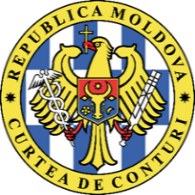 CURTEA DE CONTURI A REPUBLICII MOLDOVARAPORTUL auditului conformității asupra achizițiilor publice în cadrul sistemului Ministerului Afacerilor Interne în anii 2019-2020CUPRINS LISTA ACRONIMELORGLOSARBani publici – resurse financiare ale bugetului de stat, ale bugetelor locale, ale bugetului asigurărilor sociale de stat și ale fondurilor asigurării obligatorii de asistență medicală.Achiziție publică – procurare de bunuri, executare de lucrări sau prestare de servicii pentru necesitățile unei sau mai multor autorități contractante, prin atribuirea unui contract de achiziție publică.Autoritate contractantă – orice autoritate a administrației publice centrale sau locale, instituție publică sau autoritate/instituție autonomă care gestionează mijloace ale bugetului public național.Grup de lucru - grup de specialiști în cadrul autorității contractante, care realizează proceduri de achiziție publică pentru autoritatea respectivă.Operator economic – furnizor de bunuri, executant de lucrări și/sau prestator de servicii, care poate fi orice persoană fizică sau juridică, orice entitate publică sau asociație a acestor persoane și/sau entității, care furnizează pe piață bunuri, execută lucrări și/sau prestează servicii.Ofertă – act juridic prin care operatorul economic își manifestă voința de a se angaja din punct de vedere juridic într-un contract de achiziții publice. Oferta cuprinde propunerea tehnică și propunerea financiară.Ofertant – operator economic care a prezentat o ofertă în cadrul procedurii de atribuire a unui contract de achiziţii publice.Documentație de atribuire – document care cuprinde cerinţele, criteriile, regulile şi alte informaţii necesare pentru a asigura operatorilor economici o informare completă, corectă şi explicită cu privire la cerinţele sau elementele achiziţiei, obiectul contractului şi modul de desfăşurare a procedurii de atribuire, inclusiv specificaţiile tehnice ori documentul descriptiv, condiţiile contractuale propuse, formatele de prezentare a documentelor de către ofertanţi/candidaţi, informaţiile privind obligaţiile generale aplicabile.Achiziţie publică de lucrări – achiziţionarea lucrărilor pentru construcţiile de orice categorie şi instalaţiile aferente acestora, precum şi pentru lucrările de intervenţie în timp la construcţiile existente (modernizări, modificări, transformări, consolidări, extinderi şi reparaţii), pentru necesităţile uneia sau câtorva autorităţi contractante.Contract de achiziții publice de lucrări – contract de achiziții publice având ca obiect fie execuția, fie atât proiectarea, cât şi execuția unor lucrări aferente activităților enumerate în anexa nr.11 sau a unei construcții, fie realizarea, prin orice mijloace, a unei construcții care să răspundă necesităților precizate de către autoritatea contractantă.Specificații tehnice – ansamblul indicaţiilor tehnice cuprinse, în special, în caietele de sarcini, care definesc caracteristicile solicitate pentru un material, pentru un produs sau pentru un bun și care permit caracterizarea acestora astfel încât să corespundă utilizării urmărite de autoritatea contractantă. Printre aceste caracteristici se numără nivelurile de performanţă ecologică, proiectarea pentru toate tipurile de utilizări (inclusiv accesul persoanelor cu dizabilități) și evaluarea conformităţii, performanţa, siguranţa sau dimensiunile, inclusiv procedurile referitoare la asigurarea calităţii, terminologia, simbolurile, testările și metodele de testare, ambalarea, marcarea și etichetarea, precum și procesul și metodele de producţie.Notă: Glosarul de termeni prezentat are un rol informativ și nu produce efecte juridice.Destinatarii Raportului:Parlamentul și Guvernul Republicii Moldova – pentru informare, luare de atitudine și utilizare a informațiilor la luarea deciziilor/inițiativelor aferente politicilor statului în domeniul achizițiilor publice;Ministerul Afacerilor Interne, ca organ central de specialitate al administrației publice, responsabil de domeniu – pentru informare și utilizare a informațiilor în vederea realizării politicii guvernamentale în domeniul achizițiilor publice;societatea civilă, alte părți interesate.SINTEZAAchizițiile publice transparente dau tonul bunei guvernări. Se mențonează că sistemul de achiziții publice se confruntă cu o serie de probleme, precum: elaborarea de o calitate scăzută a documentaței de atribuire şi altor documente aplicabile în cadrul procedurilor de achiziție publică prevăzute de documentația standard aprobată; divizarea achiziţiilor publice, acţiuni concertate în vederea mimării şi trucării achiziţiilor publice, în scopul câştigării de către anumiţi operatori economici a contractelor de achiziţii; evitarea utilizării metodelor competitive la desfăşurarea procedurilor de achiziţii publice; lipsa transparenței; concurența limitată, dar și ineficiența în utilizarea banilor publici. Unele grupuri de lucru manifestă o atitudine nepotrivită față de administrarea procesului de achiziții, în multe cazuri efectuându-se contrar prevederilor actelor normative, iar gestiunea fondurilor publice fiind defectuoasă. În ultima perioadă se prefigurează o tendință puternică de creștere a numărului de achiziții, iar orice îmbunătățire în acest sistem poate contribui substanțial la majorarea beneficiilor pentru societate. Din aceste considerente, Curtea de Conturi și-a propus să-și orienteze eforturile asupra auditării acestui domeniu. Astfel, în Programele activității de audit ale Curții de Conturi pe anii 2020 și 2021 a fost inclusă misiunea de audit care are drept scop evaluarea conformității desfășurării achizițiilor publice în cadrul sistemului Ministerului Afacerilor Interne în anii 2019-2020. Modul în care autorităţile contractante din cadrul sistemului Ministerului Afacerilor Interne efectuează achiziţiile publice determină, în mare parte, eficienţa gestionării banilor publici utilizaţi la realizarea obiectivelor instituţionale. Raportul de audit furnizează destinatarilor informații privind conformitatea desfășurării achizițiilor publice de către autoritățile contractante din cadrul sistemului Ministerului Afacerilor Interne (în continuare - MAI) în perioada 2019-2020, precum și neconcordanțele, lacunele aferente cadrului normativ aplicabil domeniului și sistemului de achiziții publice propriu-zis. Generalizând constatările și concluziile formulate în procesul de audit, care a cuprins o succesiune de activități de audit structurate în funcție de etapele desfășurării achizițiilor publice, auditul prezintă rezumatul acestora prin prisma neconformităților propriu-zise, pe de o parte, precum și a cauzelor generatoare și impactul lor, pe de altă parte. Deși Legea nr.131/2015 privind achizițiile publice a fost modificată și racordată la cadrul legal comunitar timp de 3 ani, mecanismul de aplicare a legii stabilit prin hotărâri de guvern nu a fost ajustat pe deplin la prevederile legii nominalizate, în special valorile pragurilor de achiziții, fapt ce creează incertitudini pentru autoritățile contractante la executarea conformă a procedurilor de achiziție publică (2.2).Documentația de atribuire și rezultatele procedurilor de achiziție privind evaluarea ofertelor întocmite de către 7 autorități contractante din subordinea ministerului au fost contestate la Agenția Națională pentru Soluționarea Contestațiilor de 72 de ori, fiind adoptate 38 de decizii (52,8%) prin care contestațiile operatorilor economici au fost admise și parțial admise, grupurile de lucru fiind obligate să-și revizuiască deciziile și să reevalueze ofertele ori să modifice documentația de atribuire conform prevederilor legale, iar conform altor 32 de decizii adoptate (44,5%), acestea au fost respinse, fapt care a dus la neîncheierea contractelor de achiziții și nevalorificarea alocațiilor bugetare din cauza tergiversării procedurilor de achiziții, influențând astfel executarea obiectivelor instituţionale (2.4).Sistemul informațional automatizat  „Registrul de stat al achizițiilor publice”/MTender este unul fragmentat, nu acoperă 6 proceduri de achiziție din 8 prevazute de cadrul legal, nu cuprinde toate documentele și are o funcționalitate limitată la toate etapele unei proceduri de achiziție publică, inclusiv monitorizarea achizițiilor după unele criterii, oferind posibilitate autorităților contractante să neglijeze unele cerințe de plasare a documentelor aferente unei proceduri de achiziție, ceea ce afectează legalitatea și transparența achizițiilor publice. Totodată, acesta nu recunoaște semnăturile electronice ale persoanelor nerezidente, dat fiind faptul că la moment nu există acorduri în acest sens între Republica Moldova și alte state, fapt care duce la participarea intermediarilor la procedurile de achiziții publice și procurarea bunurilor de către autoritățile contractante la prețuri exagerate (2.1).Cadrul regulator intern aferent funcționării grupurilor de lucru pentru achizițiile publice la 10 autorități contractante din 12 auditate nu a fost modificat și consolidat cu stabilirea și divizarea clară a sarcinilor, atribuţiilor şi responsabilităţilor între membrii grupului de lucru, iar 4 entități nu au descris regulamentar procesele operaționale privind achizițiile publice, nefiind actualizate și/sau elaborate registrele riscurilor (4.1).Autoritățile contractante din cadrul ministerului subestimează etapa de planificare a procesului de achiziții. Astfel, nu au fost respectate în totalitate principiile privind fundamentarea necesităților reale, de accesibilitate și de transparență; chiar dacă și dispun de planuri de achiziții, nu le revizuiesc la etapa modificărilor de buget, ținând cont de majorarea sau micșorarea alocațiilor și nu le publică în modul stabilit (108,2 mil.lei); în anul 2020 mai mult de jumătate, sau 54,5% (432,0 mil.lei) din volumul total de achiziții publice s-au desfășurat în afara unui sistem de achiziții transparent;în pofida modificării bugetului consolidat și redistribuirii alocațiilor bugetare de la o grupă de conturi la altă grupă, 12 autorități contractante nu au valorificat mijloacele financiare destinate achizițiilor publice în sumă de 221,0 mil.lei, unele din cauze fiind alocarea la finele anului bugetar a mijloacelor financiare preponderent pentru lucrări, precum și capacitățile reduse de absorbție a fondurilor, inclusiv din surse externe;excedentul de mijloace financiare planificat pentru achitarea serviciilor comunale și a altor servicii (30,6 mil.lei) a fost redistribuit la achiziția lucrărilor de reparații curente, cheltuieli care inițial nu au fost incluse în planurile anuale de achiziții pe anii 2019-2020 (4.2). Managementul unor achiziții publice în cadrul sistemului ministerului este afectat de nereguli, care au impact negativ asupra efectuării unor procurări în condiții de economicitate, nefiind asigurată în mod regulamentar inițierea şi desfășurarea procedurilor de achiziții publice. Procurarea de către 4 autorități contractante a 116 autoturisme în valoare totală de 50,0 mil.lei nu s-a efectuat în baza unor reglementări scrise, dar la discreția grupurilor de lucru, fiind unul neuniform per sistem, fapt care a dus la procurarea autoturismelor de teren 4x4 costisitoare, în defavoarea unor modele cu caracteristici tehnice similare, dar mai ieftine, fiind ratate economii ca diferențe de prețuri per sistem (9,8 mil.lei).Nerespectând regulile de descriere a bunurilor, au fost elaborate specificații tehnice restrictive cu referire la un anumit model de autoturism, fapt care a determinat limitarea concurenței și procurarea automobilelor de la doi operatori economici afiliați; fără a se lua în considerare prețurile medii pe piață, achizițiile au fost estimate și anunțate cu prețuri diferite pentru același tip de autoturism, neasigurând eficiența procurărilor; la procurarea a 106 autoturisme în valoare de 38,6 mil.lei, operatorii economici au stabilit un adaos comercial în sumă de 8,4 mil.lei, care a variat de la 12% până la 144% la prețul de achiziție, cauza fiind anunțarea majorată a valorii estimative a achiziției publice (4.3.1).Grupurile de lucru nu asigură pe deplin monitorizarea executării contractelor în condițiile ofertei desemnate cîștigătoare. La organizarea procedurilor de achiziție a echipamentelor cu întocmirea a 89 de contracte de achiziție în sumă de 76,7 mil.lei, s-au constatat următoarele:cadrul normativ ce reglementează achiziția echipamentelor pentru angajații din cadrul sistemului ministerului și care a stat la baza întocmirii documentației de atribuire pentru organizarea licitațiilor publice este neuniform și imperfect, nu stabilește per sistem denumirea stofei și compoziția fibroasă în %; în lipsa cadrului normativ de standardizare pentru domeniu/ramura industriei ușoare, la elaborarea reglementărilor tehnice pentru procurarea echipamentului aferente documentației de atribuire pentru licitațiile publice, grupurile de lucru au făcut referință la GOST-urile fostei URSS și Federației Ruse, care nu sunt adoptate conform regulilor de standardizare națională pe teritoriul Republicii Moldova;s-au procurat 20 de poziții de echipamente în sumă de 11,5 mil.lei, fără specificațiile în etichetă privind compoziția fibroasă în % a stofei ori compoziția fibroasă a stofei de pe etichetă nu corespundea criteriilor din oferta câștigătoare și din specificațiile contractului încheiat, fiind achiziționate echipamente cu un conținut înalt de fibre sintetice în defavoarea fibrelor naturale;s-au achiziționat unele poziții de echipamente cu unul și același conținut de fibre sintetice, dar la prețuri diferite, diferența de preț la 14 poziții de bunuri constituind 0,4 mil.lei;în pofida organizării pe parcursul anului a mai multor proceduri de achiziție a echipamentelor pentru angajați și în condițiile de insuficiență de fonduri, au fost încheiate 14 acorduri adiționale, prin care volumul echipamentelor procurate inițial a fost majorat cu 3,4 mil. lei, neredistribuind mijloacele la capitolele de cheltuieli cu insuficiență de fonduri;stocurile de echipamente din depozitele care aparțin la 4 autorități contractante se cifrează la 49,4 mil.lei, fiind în creștere față de anul precedent cu 13,1 mil. lei, dezafectând astfel mijloacele bugetare pe o perioadă nedeterminată, unele din cauze fiind procurarea unor mărimi mari nesolicitate de angajați, precum și existența echipamentului învechit în stoc;observarea fizică la depozitul unei autorități contractante denotă un stoc de 12,5 mii de veste de vară, veste de iarnă și mănuși în sumă 3,3 mil.lei și 16,5 mii de costume de protecție în sumă de 1,6 mil.lei, toate primite cu titlu de ajutor umanitar, care nu sunt utilizate în ultimii 3 ani, unele echipamente fiind în stare avansată de deteriorare (4.3.2). Nu a fost asigurată conformitatea procedurilor de achiziție a lucrărilor de construcții şi de reparații curente și capitale, constatându-se următoarele: documentația de atribuire pentru organizarea licitațiilor și contractele de achiziții de lucrări în valoare totală de 107,9 mil.lei au fost întocmite în lipsa unor proiecte și devize generale de cheltuieli, expertizate în mod regulamentar, cheltuielile bugetare fiind finanțate nejustificat;din cauza lipsei proiectelor de execuție și nedocumentării lucrărilor ascunse la contractele de achiziție a lucrărilor de construcție întocmite ca rezultat al licitațiilor publice, au fost încheiate acorduri adiționale potrivit cărora volumele de lucrări au fost majorate cu 7,3 mil.lei față de cele inițial contractate, neasigurând monitorizarea adecvată a contractelor de achiziție de lucrări; s-a admis achitarea neregulamentară a plăților în avans unei organizații internaționale pentru lucrări care au depășit un termen de patru ani, fără a transmite lucrările (28,7 mil.lei); prelungirea nejustificată cu până la 35 de luni a termenelor de execuție a lucrărilor stabilite la licitație, precum și tergiversarea procedurilor de achiziție a lucrărilor care s-au soldat cu nevalorificarea alocațiilor (9,8 mil.lei); au fost admise neconformități la evaluarea și compararea ofertelor fiind desemnate câștigătoare oferte nesemnate de către operatorii economici (4.3.4).Aplicarea procedurii de achiziție și atribuire a contractului de procurare a echipamentelor pentru construcția rețelei de radiocomunicații în standard TETRA cu valoarea de 163,5 mil.lei prin metoda de negociere fără publicarea prealabilă a unui anunț de participare cu referire la „motivul tehnic de creație” contravine Legii nr.131/2015 privind achizițiile publice, autoritatea contractantă nerespectând principiile de legalitate, transparență, concurență și eficiență, fapt care a dus la: întocmirea specificațiilor tehnice și a contractului de achiziții de lucrări în lipsa unui proiect și deviz general de cheltuieli, expertizat în mod regulamentar (163,5 mil.lei);neplanificarea și nealocarea regulamentară la capitolul investiții capitale prin legile bugetare anuale a mijloacelor financiare cheltuite pentru achiziția echipamentelor și a lucrărilor de construcție a rețelei de radiocomunicații; costuri finale exagerate ale rețelei de radiocomunicații din cauza aplicării pe teritoriul vamal a unor adaosuri comerciale nelegitime, care la unele poziții de echipamente au atins cota maximă de 229% la prețul inițial de achiziție, prejudiciind bugetul de stat cu 24,4 mil.lei;acceptarea plăților pentru lucrările de construcție a rețelei de radiocomunicații în lipsa proceselor-verbale de recepție a lucrărilor, documentelor justificative etalonului cantitativ și valoric privind executarea lucrărilor (30,6 mil.lei); cauzarea pierderilor bugetare pentru înlocuirea fizică a Centrului de management și comutare, care tehnic era funcțional (8,0 mil.lei) și achitarea TVA la buget pentru lucrări executate pe teritoriul Republicii Moldova de către agenții economici (6,5 mil.lei);neasigurarea unei concurențe de oferte la achiziția stațiilor de bază pentru rețeaua de radiocomunicații a înregistrat o diferență de preț de achiziție în cadrul sistemului de achiziție al ministerului majorată cu 29,5 mil.lei pentru același tip de echipamente;nefinalizarea construcției rețelei de radiocomunicații pentru scopurile operaționale în cadrul Poliției, precum și depășirea cu 27,9 mil. lei (1,38 mil. euro) a bugetului achiziției aprobat conform acordului de finanțare;la încheierea contractului de achiziție nu a fost solicitată regulamentar de la operatorul economic nerezident desemnat câștigător garanția de bună execuție a contractului, sau 15,0% din valoarea contractului de achiziție publică în sumă de 21,2 mil. lei;dezafectarea mijloacelor bugetare pentru stocarea în depozit a unor piese pe un termen nedeterminat (4,0 mil. lei) și generarea cheltuielilor bugetare în sumă de 3,8 mil.lei cauzate de instalarea echipamentelor de radiocomunicații pe turnuri de telecomunicații private neconstruite de minister în cadrul proiectului. Ca rezultat, la executarea contractului nr.273AP din 06.12.2017 privind achiziția echipamentelor de comunicații, proiectare, instalare şi interconectare pentru realizarea rețelei de radiocomunicații în standard TETRA în sumă de 6,9 mil. euro, persistă indici de suspiciuni rezonabile de fraudă în sumă totală de 38,9 mil.lei, din cauza aplicării unor adaosuri comerciale nelegitime, inclusiv prejudicii bugetului de stat în sumă de 24,4 mil.lei, precum și pierderi bugetare în sumă de 14,5 mil.lei (4.4.1). Fără a evalua prețurile medii pe piață, grupurile de lucru au anunțat achiziția aceluiași model de terminal radio și de la același producător cu prețuri diferite, acestea fiind procurate per sistem cu prețuri care variază pentru terminalul portabil de la 12,1 mii lei până la 17,9 mii lei per unitate, iar pentru terminalul mobil – de la 18,0 până la 30,0 mii lei per unitate, neasigurând astfel economicitatea fondurilor publice; la organizarea procedurilor de achiziție a terminalelor radio, au fost elaborate specificații tehnice restrictive cu referire la un anumit model de terminal și un anumit producător, limitând astfel concurența între ofertanți și, ca rezultat, bunurile fiind procurate de la operatorul economic favorizat, deși anterior procedurile de achiziții au fost contestate și anulate de 5 ori (4.4.2).  La achiziția dispozitivelor pentru măsurarea vitezei (radar), în valoare de 4,4 mil.lei, și a echipamentelor pentru măsurarea alcoolemiei, în sumă de 1,3 mil. lei, în cadrul sistemului MAI au fost elaborate specificații tehnice restrictive la care a participat un singur ofertant, fiind limitată concurența între operatorii economici; a fost aplicat un adaos comercial estimativ în sumă de 1,0 mil.lei, sau 329% la prețul de achiziție al alcooltestelor; au fost ratate economii în sumă de 0,6 mil. lei la achiziția radarelor, toate procurările de echipamente fiind efectuate prin intermediari (4.3.3).La încheierea contractelor și recepționarea bunurilor (2,0 mil.lei) destinate prevenirii și  combaterii infecției Covid-19, nouă autorități contractante din sistemul MAI în 61 de cazuri au admis nereguli fiind achitate operatorilor economici din buget mai mult cu 0,3 mil. lei, prin depășirea neregulamentară cu 12% a cotei TVA  de 8% stabilită pentru astfel de bunuri (4.4.4).Contractele de achiziție a serviciilor de păstrare a cerealelor stocate în rezerva de stat în sumă de 27,3 mil. lei nu au fost încheiate în condiții de transparență, concurență și eficiența utilizării banilor publici, procedurile de negociere fără publicarea prealabilă a unui anunț de participare fiind unele formale și nedocumentate; prețurile de achiziție a serviciilor contractate sunt identice și stabilite la discreția conducerii; la 3 contracte de achiziție a serviciilor de păstrare valoarea inițială contractată a fost majorată nejustificat cu 0,6 mil. lei; contractele de achiziție a serviciilor de păstrare nu au fost incluse regulamentar în planurile de achiziții și în anunțurile de intenții (32,9 mil. lei), neasigurând transparența procedurilor de achiziție a serviciilor (4.4.5).Divizarea contractelor prin achiziții, în special, de valoare mică (43 contracte - 10,1 mil.lei), ca urmare a disfuncționalității procesului de planificare a contractelor (4.5.1).Persistă riscul înstrăinării a 28 de turnuri de telecomunicații şi alte elemente de infrastructură ale rețelei de radiocomunicații a Inspectoratului General al Poliției de Frontieră, în valoare de 31,2 mil.lei, generat de inițierea procesului de executare silită care durează timp de 7 ani, precum și surparea fundamentului turnurilor, reieșind din faptul că autoritatea contractantă, în lipsa dreptului de proprietate, nu poate asigura mentenanța bunurilor sechestrate aflate în gestiune (4.4.3).Grupurile de lucru pentru achiziții nu au desfăşurat, anterior prezentării ofertelor, nici o procedură de preselecţie, pentru a identifica operatorii economici calificaţi și a asigura eficiența achizițiilor publice în cadrul sistemului ministerului.Unele bunuri au fost achiziționate de autoritățile contractante din bani publici la prețuri exagerate, adaosul comercial maximum constituind până la 329% la prețul de achiziție.Cele relatate sunt susținute de constatările prezentate detaliat în prezentul Raport de audit. Concomitent, în vederea remedierii carențelor şi problemelor constatate, auditorii au înaintat recomandările de rigoare, care au drept scop îmbunătățirea cadrului regulator aferent domeniului achizițiilor publice, precum și înlăturarea neconformităților identificate în cadrul misiunii de audit.PREZENTARE GENERALĂSistemul național de achiziții publiceConform Legii nr.131/2015 privind achizițiile publice, noțiunea de „achiziție publică” semnifică procurarea, prin intermediul unui contract de achiziții publice, de bunuri, de lucrări sau de servicii de către una sau mai multe autorități contractante de la operatorii economici selectați de acestea, indiferent dacă bunurile, lucrările sau serviciile sunt destinate sau nu unui scop public. Procesul unei achiziții publice reprezintă o succesiune de etape și operațiuni prin care se dobândește definitiv sau temporar un produs, un serviciu sau o lucrare în urma atribuirii unui contract de achiziții publice, în scopul îndeplinirii unui interes public. Procesul achiziției publice se prezintă în Anexa nr.1 la prezentul Raport de audit.Pentru a asigura transparența și digitalizarea achizițiilor publice, la finele anului 2018 a fost instituit Sistemul informațional automatizat „Registrul de stat al achizițiilor publice” (în continuare – SIA „RSAP”/MTender), care urma să asigure realizarea prin mijloace electronice a întregului ciclu de desfășurare a procedurilor de achiziții publice, de la etapa de planificare până la ultima plată realizată la finalizarea executării contractelor de achiziții publice. Fluxul de informații al procedurii de achiziție publică desfășurată prin sistemul informațional „MTender” se prezintă în Anexa nr.2 la prezentul Raport de audit.Supravegherea, controlul ex-post și coordonarea interramurală în domeniul achizițiilor publice este asigurată de Agenția Achiziții Publice, iar soluționarea contestațiilor formulate în cadrul procedurilor de achiziție, în conformitate cu Legea nr.131 din 3 iulie 2015 privind achizițiile publice, este asigurată de Agenția Națională pentru Soluționarea Contestațiilor. Părțile implicate în procesul achizițiilor publice și responsabilitățile acestora se prezintă în Anexa nr.3 din prezentul Raport de audit.Cadrul legal care asigură reglementarea și guvernarea sistemului de achiziții din Republica Moldova este alcătuit dintr-o lege organică și un set de acte normative care conțin prevederi generale și specifice, pentru asigurarea aplicării corecte a acesteia. Cadrul normativ aferent domeniului achizițiilor publice se prezintă în Anexa nr.4 din prezentul Raport de audit. Procesul de achiziții publice din cadrul sistemului Ministerului Afacerilor InterneMinisterul Afacerilor Interne este organul central de specialitate al administrației publice care are misiunea să elaboreze politica în domeniul ordinii și securității publice. Procesul de achiziții în cadrul sistemului MAI este descentralizat, prin intermediul instituțiilor din subordine, acestea având statut de autoritate contractantă pentru procedurile desfășurate. Participanții/subiecții sistemului achizițiilor publice sunt autoritățile contractante, care achiziționează bunuri, lucrări ori servicii și operatorii economici care livrează bunurile, execută lucrările și prestează serviciile. În contextul dat, misiunea de audit public extern a fost desfășurată în cadrul autorităților contractante, care sunt parte componentă a sistemului Ministerului Afacerilor Interne (în continuare - MAI). Autoritățile contractante din cadrul sistemului MAI supuse auditului se prezintă în Anexa nr.5 la prezentul Raport de audit.  Achizițiile publice executate în cadrul sistemului MAI Auditul a stabilit că în anii 2019-2020 autoritățile contractante din cadrul sistemului MAI au achiziționat bunuri, lucrări și servicii în valoare totală de 1364,2 mil. lei, inclusiv în anul 2019 în sumă de 657,8 mil.lei și în anul 2020 - de 706,4 mil. lei. Excepții de la prevederile Legii nr.131 din 03.07.2015 sunt contractele de achiziții publice în valoare de 124,0 mil. lei încheiate cu operatorii economici care își desfășoară activitatea în sectorul energetic, al apei, al transporturilor şi al serviciilor poștale, ale căror cheltuieli au fost contabilizate la grupa de conturi „Bunuri și servicii”. Valoarea achizițiilor publice executate în anii 2019-2020 de autoritățile contractante în cadrul sistemului MAI în aspectul grupelor de conturi se prezintă în Anexa nr.6 la prezentul Raport de audit.În anii 2019-2020 autoritățile contractante din cadrul sistemului MAI supuse auditului au realizat următoarele proceduri de achiziții publice, care se prezintă în Tabelul nr.1. Sursa: Informațiile privind procedurile de achiziție au fost colectate la autoritățile contractante din cadrul sistemului MAI. Achizițiile publice, prezentate în tabel, au fost supuse auditului public extern în cauză, fiind formulate constatările și concluziile respective din prezentul Raport de audit. Sinteza achizițiilor publice pe proceduri de achiziție pe anii 2019-2020 se prezintă în Anexa nr.7 la prezentul Raport de audit.2.4. Responsabilitățile autorităților contractante într-un audit de conformitateAutoritatea contractantă, prin intermediul grupului de lucru pentru achiziții, este obligată: (i) să asigure eficiența achizițiilor publice; (ii) să asigure obiectivitatea și imparțialitatea în cadrul procedurilor de achiziție publică; (iii) să asigure publicitatea și transparența procedurilor de achiziție publică, iar managerilor entităților publice din cadrul sistemului ministerului li se atribuie răspunderea managerială pentru asigurarea principiilor bunei guvernări în gestionarea banilor publici.III. SFERA ȘI ABORDAREA DE AUDIT           3.1. Mandatul legal și scopul audituluiAuditul conformității achizițiilor publice în cadrul sistemului Ministerului Afacerilor Interne  în anii 2019-2020 a fost efectuat de Curtea de Conturi în temeiul Legii privind organizarea și funcționarea Curții de Conturi a Republici Moldova și în conformitate cu Programele activității de audit ale Curții de Conturi pe anii 2020 și 2021 (cu modificările ulterioare), având ca scop evaluarea conformității procesului de achiziții publice cu prevederile cadrului normativ-legal aplicabil și emiterea concluziei generale de audit.	În contextul realizării scopului propus și reieșind din riscurile identificate, s-au stabilit următoarele obiective specifice de audit: Managerii autorităților contractante prin deciziile lor (ordine) au stabilit regulamentar atribuțiile fiecărui grup de lucru și funcțiile fiecărui membru în parte necesare pentru exercitarea procedurilor de achiziții?Autoritățile contractante au calculat și au planificat regulamenar valoarea estimativă a contractelor de achiziție a bunurilor, lucrărilor și serviciilor incluse în planul anual de achiziții reieșind din necesitățile reale?Documentația de atribuire publicată de autoritățile contractante este conformă și nu au fost stabilite unele criterii de calificare și selecție limitative și discriminatorii pentru unii operatori economici participanți la procedura de achiziție publică?Clauzele contractuale încheiate cu operatorul economic corespund cu elementele ofertei desemnate câștigătoare, iar autoritățile contractante au recepționat bunurile, serviciile și lucrările conform condițiilor contractelor încheiate?Entitățile nu au admis divizarea achizițiilor publice prin încheierea unor contracte de achiziții separate cu scopul aplicării altei proceduri de achiziție decât procedura legală?3.2. Abordarea audituluiMisiunea de audit s-a realizat în conformitate cu Standardele Internaționale ale Instituțiilor Supreme de Audit, în special, ISSAI 100, ISSAI 400, precum și ISSAI 4000.Abordarea de audit s-a bazat pe evaluarea conformității procesului de achiziții publice instituit în cadrul sistemului MAI. Auditul a fost orientat pe analiza concertată a politicilor, procedurilor, regulilor interne aferente fiecărei etape de realizare a procesului de achiziții publice din cadrul sistemului MAI,  în raport cu deciziile și acțiunile conducerii entității și ale grupului de lucru.Metodologia de audit a constat din acțiuni de colectare a probelor la fața locului și la distanță, în urma evaluării procedurilor și verificării documentelor aferente domeniului, contestațiilor către ANSC și deciziilor aprobate, contrapunerii și generării informațiilor din diferite sisteme informaționale utilizate în acest scop, precum și prin solicitarea de confirmări și realizarea de observații. Drept surse ale criteriilor de audit au servit actele legislative și normative aferente tematicii misiunii de audit. Sfera de cuprindere a auditului, criteriile de audit care au stat la baza constatărilor și procedurilor de audit aplicate se prezintă în Anexa nr.8 la prezentul Raport de audit.Probele de audit obținute sunt suficiente și adecvate pentru susținerea concluziei generale formulate în prezentul Raport de audit.3.3. Responsabilitatea auditorului Responsabilitatea auditorului constă în  evaluarea dacă un obiectiv/aspect specific anumit este în conformitate cu criteriile definite, obținând în acest sens probe de audit suficiente și adecvate pentru susținerea constatărilor și concluziilor de audit.IV. CONSTATĂRI4.1. Managerii autorităților contractante prin deciziile lor (ordine) au stabilit regulamentar atribuțiile fiecărui grup de lucru și funcțiile fiecărui membru în parte necesare pentru exercitarea procedurilor de achiziții?Cadrul regulator intern aferent funcționării grupurilor de lucru pentru achiziții publice la 10 din 12 autorități contractante din sistemul MAI nu a fost modificat și consolidat cu stabilirea și divizarea clară a sarcinilor, atribuţiilor şi responsabilităţilor între membrii grupului de lucru, iar 4 autorități contractante nu au descris procesele operaționale și nu au identificat riscurile ce țin de executarea procedurilor de achiziții publice; Agenția Achiziții Publice nu a dezvoltat mecanismele de certificare a persoanelor din cadrul autorităților contractante şi furnizorilor de servicii de achiziție, responsabile de organizarea, desfășurarea procedurilor de achiziție publică şi atribuirea contractelor de achiziții publice.Conform prevederilor Legii nr.131/2015 privind achizițiile publice, autoritatea contractantă își exercită atribuțiile prin intermediul unui grup de lucru, creat în acest scop din funcționari şi specialiști cu experiență profesională în domeniul achizițiilor publice, din cadrul autorității contractante, în limitele personalului scriptic. În același timp, conform Regulamentului, autoritatea contractantă, în decizia specială (ordin) sau în dispoziția de creare a grupului de lucru, stabilește expres atribuțiile fiecărui grup de lucru (dacă sunt create două sau mai multe) şi funcțiile fiecărui membru al grupului în parte, necesare pentru a fi exercitate în cadrul procedurilor de achiziții publice. Grupul de lucru îşi desfășoară activitatea asigurând conform prevederilor legale transparența, publicitatea, obiectivitatea, imparțialitatea şi eficiența realizării achizițiilor publice.Ca urmare a activităților de audit public extern desfășurate, s-a constatat că, în cadrul autorităților contractante supuse auditului sunt create grupurile de lucru pentru achiziții publice. Totodată, s-a stabilit că, din 12 instituții ale sistemului MAI, numai la 2 au fost stabilite, prin ordinul conducerii, funcțiile fiecărui membru al grupului de lucru în parte, iar la 10 instituții nu au fost stabilite regulamentar funcțiile fiecărui membru, necesare pentru a fi exercitate în cadrul procedurilor de achiziții publice. De fapt, în ordinele emise au fost stabilite obligațiile unor funcții existente în cadrul instituțiilor MAI. Totodată, la o instituție grupul de lucru a fost format fără numirea componenței nominale a acestuia, fiind stabilite funcțiile din cadrul instituției care participă la procedura de achiziție, iar o altă instituție nu a specificat în ordin atribuțiile grupului de lucru şi funcțiile fiecărui membru al grupului în parte. Astfel, delegarea inadecvată a funcțiilor membrilor grupului de lucru determină responsabilitatea scăzută a acestora în procesul de efectuare a achizițiilor publice în cadrul sistemului MAI. În cadrul unor grupuri de lucru nu se respectă procedura legală de substituire a membrului grupului de lucru absent cu persoana care exercită funcțiile acestuia pentru perioada de absență. Evaluarea obiectivă a sistemului de control intern organizat în cadrul entității publice, inclusiv în domeniul achizițiilor publice, este foarte importantă întrucât implică luarea de măsuri concrete, precum și identificarea unor eventuale neconformități în domeniile respective. Conform cadrului normativ, entitatea publică efectuează anual autoevaluarea în scopul determinării funcționalității sistemului de control intern managerial, precum și aprecierii gradului de conformitate a acestuia cu cadrul normativ în domeniu. Auditul a stabilit că, la situația din 31.12.2020, patru autorități contractante din cadrul sistemului MAI nu au asigurat descrierea regulamentară a proceselor operaționale privind achizițiile publice, precum și nu au actualizat și/sau nu au elaborat Registrul riscurilor în cadrul entităților. Totodată, 3 autorități contractante nu au asigurat perfecționarea cadrului normativ intern în vederea reglementării activității de achiziții publice. Prin urmare, cele consemnate au constituit un factor generator de nereguli enunțate în prezentul Raport de audit.Conform legii, Agenția Achiziții Publice elaborează, dezvoltă şi pune în aplicare mecanismele de certificare a persoanelor din cadrul autorităților contractante şi furnizorilor de servicii de achiziție, responsabile de organizarea, desfășurarea procedurilor de achiziție publică şi atribuirea contractelor de achiziții publice. De menționat că, în cadrul sistemului de achiziții al MAI, mecanismele de certificare a persoanelor responsabile de organizarea și desfășurarea procedurilor de achiziții nu au fost aplicate. Notă: Prin Hotărârea Guvernului nr.10 din 20.01.2021 a fost aprobat regulamentul nou cu privire la activitatea grupului de lucru în domeniul achizițiilor publice, care a intrat în vigoare din 05.02.2021. Regulamentul a fost ajustat la prevederile Legii privind achizițiile publice, totodată, autoritatea contractantă a fost obligată să nominalizeze în decizie (ordin) sau dispoziţie și membrii supleanţi care sunt numiţi în cadrul grupului de lucru, în cazul imposibilităţii participării membrului titular. 4.2. Autoritățile contractante au calculat și au planificat regulamentar valoarea estimativă a contractelor de achiziție a bunurilor, lucrărilor și serviciilor incluse în planul anual de achiziții reieșind din necesitățile reale?Planificarea lacunară a achizițiilor de bunuri, lucrări și servicii în cadrul sistemului MAI a condus la inițierea unor proceduri de achiziții la finele anului bugetar și în regim de maximă urgență. Aceasta a creat impedimente pentru desfășurarea transparentă și eficientă a procedurilor de achiziții publice, soldată cu executarea neconformă a contractelor încheiate prin extinderea termenelor de execuție și nevalorificarea alocațiilor; în pofida modificărilor de buget, la finele anului de gestiune au rămas nevalorificate 221,0 mil.lei; excedentul de mijloace financiare planificat în utimii doi ani pentru achitarea serviciilor comunale și a altor servicii a fost redistribuit la achiziția lucrărilor de reparații curente (30,6 mil.lei), cheltuieli care inițial nu au fost incluse în planurile anuale de achiziții pe anii 2019-2020.Potrivit cadrului normativ, planul de achiziții al autorității contractante reprezintă ansamblul necesităților de bunuri, lucrări și servicii pentru întregul an bugetar, necesități care urmează a fi realizate prin încheierea unuia sau mai multor contracte de achiziții publice, în funcție de modul de planificare a acestora. Acesta trebuie să corespundă principiilor: anualității; fundamentării pe necesitățile reale; acoperirii financiare; accesibilității și transparenței. Astfel, un plan de achiziții: (i) se elaborează pentru întregul an bugetar; (ii) se bazează pe cunoașterea exactă a necesităților de bunuri/lucrări/servicii; (iii) se aprobă doar după aprobarea bugetului autorității contractante; (iv) se publică pe pagina oficială web a autorității contractante. Totodată, la planificarea achizițiilor publice se ia în considerare: (i) indicatorii prețurilor medii pe piață; (ii) clasificarea și atribuirea contractelor bazate pe loturi și acord-cadru, grupul de lucru fiind obligat să respecte principiile asigurării concurenței, eficienței, transparenței, tratamentului egal, nediscriminării şi nedivizării acestora. În contextul celor consemnate, auditul relevă următoarele.	Autoritățile contractante din cadrul sistemului MAI subestimează etapa de planificare a procesului de achiziții publice, iar planurile anuale privind achizițiile de bunuri, lucrări și servicii nu sunt realiste și fundamentate. Valorile unor contracte de achiziții publice nu au fost planificate regulamentar prin estimarea exactă bazată pe valoarea totală spre plată a contractului, inclusiv pe loturi, iar contractele nefinanțate nu au fost excluse din planurile anuale de achiziții aprobate. 	În pofida redistribuirii de la o grupă de conturi la altă grupă a alocațiilor bugetare pe anul 2020, precum și a modificării bugetului MAI, 12 instituții din subordinea ministerului nu au valorificat mijloacele financiare precizate pentru achiziția mărfurilor, lucrărilor și serviciilor în sumă de 80,8 mil. lei, iar față de bugetul inițial aprobat – cu 186,6 mil. lei. Prin urmare, la 31.12.2020 nu au fost contractate mijloace fixe în sumă de 41,6 mil. lei, bunuri și servicii – de 15,6 mil. lei; materiale circulante – de 15,0 mil. lei, și bunuri în rezervele materiale ale statului – de 7,8 mil. lei.	Nevalorificarea deplină a alocațiilor a fost determinată de planificarea necorespunzătoare a limitelor de cheltuieli, inclusiv de nedebursarea unor granturi externe la nivelul planificat, precum și de alocarea de mijloace la finele anului bugetar și tergiversarea unor proceduri de achiziție publică.	O situație similară se atestă și în anul 2019, când alocațiile precizate destinate pentru achizițiie publice nu au fost valorificate de către 11 instituții din subordinea MAI cu suma de 140,3 mil. lei, iar față de cele inițial aprobate – cu 192,4 mil. lei. Ca rezultat, la 31.12.2019 nu au fost procurate mijloace fixe în sumă de 106,3 mil. lei, bunuri și servicii – de 18,0 mil. lei; bunuri în rezervele materiale ale statului – de 11,2 mil. lei, și materiale circulante – de 4,8 mil. lei. 	De menționat că, pe de o parte, instituțiile din cadrul sistemului MAI nu valorifică alocațiile prevăzute de planurile anuale de achiziții aprobate, cauza fiind capacitățile reduse de absorbție a fondurilor, inclusiv din surse externe, iar pe de altă parte, au lipsit/privat alte entități din cadrul sistemului bugetar de alocații pentru executarea obiectivelor instituţionale. 	Contrar prevederilor legale, unele cheltuieli aprobate inițial în bugetele MAI pe anii 2019-2020 privind achizița serviciilor, preponderent comunale, au fost supraestimate în raport cu indicatorii realizați pe ultimii 2 ani. Ca rezultat, la grupa de conturi 222 „Servicii” în anul 2020 au fost redistribuite per total cheltuieli în cadrul aceleiași grupe în sumă de 25,4 mil.lei (11,0 mil.lei – servicii comunale), iar în anul 2019 – de 17,3 mil. lei (11,0 mil.lei – servicii comunale). Ulterior, excedentul de mijloace financiare planificat pentru achitarea serviciilor comunale și a altor servicii a fost redistribuit în anul 2020 la achiziția serviciilor de reparații curente în sumă de 16,5 mil. lei, iar în anul 2019 – de 14,1 mil. lei, cheltuieli care inițial nu au fost incluse în planurile anuale de achiziții aprobate. 	O situație analogică se atestă în anul 2020 și la celelalte grupe de conturi, când cheltuielile inițial planificate pentru achiziția mijloacelor fixe, reparațiilor capitale și procurarea îmbrăcămintei au fost majorate cu 75,0 mil.lei, în timp ce alocațiile destinate pentru achiziția mașinelor și utilajelor, investițiilor capitale, procurarea combustibilului și a produselor alimentare au fost micșorăte cu suma de 122,0 mil. lei.		Auditul a constatat că 11 autorități contractante din sistemul MAI au publicat planurile de achiziții pentru anul 2020 pe pagina web, cu excepția SM al MAI, care, deși dispune de secțiune prevăzută pe pagina web, la accesare aceasta era inactivă. Chiar dacă și dispun de planuri de achiziții, 10 entități din 12 auditate nu au revizuit regulamentar planurile de achiziții la etapa modificărilor de buget ținând cont de majorarea sau micșorarea alocațiilor și nu le-au publicat în termen de 5 zile de la modificarea acestora, nerespectând principiul conformității și transparenței.	Evoluția cheltuielilor executate pentru achizițiile de bunuri, lucrări și servicii în anii 2019-2020 în cadrul sistemului MAI se prezintă în Tabelul nr.2 din Anexa nr.6 la prezentul Raport de audit. 4.3. Documentația de atribuire publicată de autoritățile contractante este conformă și nu au fost stabilite unele criterii de calificare și selecție limitative și discriminatorii pentru unii operatori economici participanți la procedura de achiziție publică?4.3.1. La organizarea procedurilor de achiziție a autoturismelor în cadrul sistemului MAI nu a fost asigurată pe deplin conformitatea întocmirii documentației de atribuire, fapt care a dus la limitarea concurenței, iar achizițiile s-au efectuat de la 2 operatori economici afiliați și în lipsa normelor de dotare a instituțiilor din subordine cu mijloace de transport de serviciu și transport de intervenție operativă. Procurarea autoturismelor în cadrul sistemului MAI nu se efectuează în baza unor reglementări scrise, dar la discreția grupurilor de lucru din cadrul autorităților contractante, fiind unul neuniform per sistem; nerespectându-se regulile de descriere a bunurilor, au fost elaborate specificații tehnice restrictive cu referire la un anumit model de autoturism și, respectiv, fără a lua în considerare prețurile medii pe piață au anunțat prețuri diferite pentru achiziția aceluiași tip de autoturism, neasigurând eficiența și concurența achizițiilor publice; au fost procurate autoturisme de teren 4x4 costisitoare, în defavoarea unor modele cu caracteristici tehnice similare mai ieftine, economiile ratate ca diferențe de prețuri constituind 9,8 mil.lei; la procurarea în cadrul sistemului a 106 autoturisme în valoare de 38,6 mil.lei a fost stabilit un adaos comercial în sumă de 8,4 mil.lei, care a variat de la 12% până la 144% la prețul de achiziție. Unele din cauze fiind anunțarea valorii estimative a achiziției majorate, limitarea concurenței soldată cu procurarea autoturismelor de la 2 operatori economici afiliați și lipsa unor reglementări interne privind normele de dotare a instituțiilor din sistemul MAI cu mijloace de transport de serviciu și transport de intervenție operativă.Conform cadrului legal, atunci când autoritățile contractante descriu caracteristicile bunurilor, lucrărilor sau serviciilor solicitate, urmează să utilizeze descrierile generale ale parametrilor şi ale funcțiilor, standardelor internaționale, europene sau naționale. Descrierea caracteristicilor solicitate ale unei lucrări, ale unui bun sau serviciu nu se referă la un producător specific, la o sursă specifică sau la un anumit proces sau mărci, brevete, tipuri sau la o origine ori fabricație specifică, cu excepția cazului în care o astfel de referință este justificată de obiectul contractului şi este însoțită de cuvintele „sau echivalente” ce acordă preferință utilizării descrierilor generale ale parametrilor şi ale funcțiilor.Analiza procedurilor de achiziție a autoturismelor executate în ultimii ani de către autoritățile contractante din cadrul sistemul MAI, denotă că 12 contracte în valoare 90,0 mil.lei au fost atribuite la 2 operatori economici afiliați, desemnați câștigători fără a fi asigurată regulamentar o concurență de oferte. Auditul a selectat pentru verificare 7 proceduri de achiziție a 116 autoturisme în valoare totală de 50,0 mil.lei procurate în anii 2019 - 2020 de către IGP, IGPF, IGC, IGSU și AC al MAI, fiind stabilite următoarele neconformități.Deși cadrul legal prevede că instituțiile din sistemul MAI urmau să planifice și să gestioneze alocațiile bugetare în conformitate cu principiile bunei guvernări, iar Legea nr.131/2015 privind achizițiile publice stipulează că autoritatea contractantă prin intermediul grupului de lucru este obligată să asigure eficiența achizițiilor publice, MAI, neexecutând recomandările precedente ale Curții de Conturi, nu a elaborat și nu a aprobat norme de dotare a instituțiilor din subordine cu mijloace de transport de serviciu și de intervenție operativă, care ar sta la baza justificării cheltuielilor bugetare pentru achiziția autoturismelor de teren cu tracțiune 4x4, care sunt mai costisitoare, în defavoarea unor modele de autoturisme cu caracteristici tehnice similare, dar mai ieftine. Totodată, autoritățile contractante din cadrul sistemului nu au efectuat un studiu pentru a identifica operatori economici calificați care livrează pe piață și alte tipuri de automobile decât Dacia Duster. De menționat că, conform Raportului privind evoluțiile înregistrate în procesul de reformare a Poliției, IGP a achiziționat din suportul bugetar extern 159 de autoturisme de modelul Dacia Duster Confort de teren cu tracțiune 4x4. Prin urmare, achizițiile de autoturisme în cadrul sistemului de achiziții al MAI nu se efectuează în baza unor reglementări scrise privind normele de dotare, dar la discreția grupurilor de lucru (în continuare - GL) din cadrul autorităților contractante, fiind unul neuniform per sistem.În pofida faptului că specificațiile tehnice trebuie să permită oricărui ofertant accesul egal la procedura de atribuire şi nu trebuie să aibă ca efect introducerea unor obstacole nejustificate de natură să restrângă concurența între ofertanți, grupurile de lucru ale IGP, IGPF, IGSU și IGC, nerespectând regulile de descriere a bunurilor, au elaborat specificații tehnice restrictive, care au limitat concurența între operatorii economici, iar parametrii tehnici luați în ansamblu cu termenul de garanție solicitat și valoarea estimată a achiziției fac referire la anumite modele de autoturisme. Ca rezultat, la procedurile de achiziție inițiate în perioada auditată de către GL ale IGP, IGPF și IGC a participat un singur operator economic, care a devenit câștigător, fiindu-i atribuite 3 contracte de achiziție a 90 de autoturisme Dacia Duster de teren, cu tracțiune 4x4, în sumă totală de 32,9 mil. lei, iar altui operator economic afiliat – un contract de achiziție a 2 autoturisme Școda Kodiaq de teren, 4x4, în valoare de 1,3 mil.lei. În condițiile de pandemie cu Covid 19 și a insuficienței de mijloace financiare pentru activitatea IGP, confirmate prin diverse solicitări adresate MAI și ulterior Ministerului Finanțelor de a aloca instituției mijloace financiare, ca urmare a procedurii de achiziție, la 26.05.2020, IGP a încheiat un contract cu un operator economic rezident potrivit căruia au fost procurate 52 de autoturisme Dacia Duster Confort de teren, 4x4, cu prețul de 20,0 mil. lei, sau 384,3 mii lei per unitate. La licitație a participat un singur operator economic, care a devenit câștigător, nefiind asigurată regulamentar o concurență de oferte. De menționat că GL al IGP a admis erori în documentația de atribuire privind cantitatea de autoturisme, și anume în anunțul de participare s-a solicitat achiziția a 52 de autoturisme de teren, 4x4, iar în specificațiile de preț anexate la Documentația standard - 54 de autoturisme. Totodată, GL al IGP a încheiat la 08.09.2020 și un acord adițional prin care a majorat valoarea contractului inițial de achiziție a autoturismelor cu suma de 2,7 mil. lei, suma totală a contractului constituind 22,7 mil. lei pentru 59 de autoturisme Dacia Duster Confort de teren, 4x4, neasigurând repartizarea fondurilor disponibile la alte compartimente de cheltuieli cu insuficiență de mijloace, precum și planificarea regulamentară a contractului de achiziție publică a autoturismelor. Ca urmare a licitației publice din 13.05.2019, cu participarea unui singur ofertant, IGPF a încheiat cu doi operatori economici afiliați două contracte de achiziție a 22 de autoturisme de teren, 4x4, în valoare de 7,8 mil.lei, nefiind asigurat regulamentar principiul concurenței. În contextul insuficienței de fonduri, nu a fost justificată achiziția de către GL al IGPF a 2 autoturisme Școda Kodiaq de teren, 4x4 în valoare de 1,3 mil.lei, sau cu prețul de 639,2 mii lei per unitate (valoarea estimată și anunțată de 680,0 mii lei per unitate). Totodată, IGPF a procurat și 20 de autoturisme Dacia Duster Confort de teren, 4x4, în valoare de 6,5 mil.lei, cu prețul de 325,0 mii lei per unitate. Ulterior, IGPF a încheiat contractele de achiziție fără a anexa regulamentar la contract specificațiile tehnice și termenul de garanție ale celor 22 de autoturisme de teren achiziționate, condiții stipulate în documentația de atribuire și oferta prezentată. Ulterior, entitatea a prezentat specificațiile tehnice anexate la ofertă, însă acestea urmau a fi transpuse în contractul de achiziție a autoturismelor.Conform cadrului legal, condițiile de planificare a contractului de achiziție publică sunt: cunoașterea exactă a necesităților de bunuri, existența surselor financiare, calcularea valorii estimate a contractului de achiziție publică reieșind din indicatorii prețurilor medii pe piață. Auditul a stabilit că, la pregătirea procedurii de achiziție, unele grupuri de lucru din cadrul sistemului MAI au anunțat valoarea estimativă a achiziției fără a consulta regulamentar prețurile medii pe piață. Ca rezultat, prețul de achiziție angro al unui autoturism estimat de către GL al IGP, anunțat în documentația de atribuire de 384,6 mii lei, echivalent cu 19,7 mii euro, depășește cu 2,5 mii euro prețul de achiziție cu amănuntul (17,2 mii euro) anunțat pe pagina web a operatorului economic câștigător al licitațiilor. IGP explică depășirea prin includerea în preț a unui girofar, a anvelopelor de iarnă, a plasei de protecție și a senzorilor de parcare. Analiza prețurilor de achiziție a 90 de autoturisme Dacia Duster Confort de teren, 4x4 în valoare totală de 32,9 mil. lei, contractate în cadrul sistemului de achiziție al MAI, denotă că IGPF a procurat autoturismul Dacia Duster Confort de teren, 4x4 cu prețul de 325,0 mii lei, iar IGC – cu prețul de 342,7 mii lei per unitate, în timp ce IGP a procurat autoturismul respectiv cu prețul exagerat de 384,3 mii lei per unitate. Astfel, IGP a procurat de la același operator economic și producător 59 de automobile Dacia Duster Confort de teren, 4x4 (22,7 mil. lei) cu o diferență de preț față de prețurile de achiziție ale IGC majorată cu 2,5 mil. lei și, respectiv, ale IGPF majorată per total cu 3,5 mil. lei. La IGPF diferența de preț este mai mare cu 1,0 mil.lei, fiindcă a achiziționat autoturismele fără girofar, anvelope de iarna și plasă de protecție.Analizând variațiile marjei adaosului comercial la achiziția a 90 de autoturisme Dacia Duster Confort de teren, 4x4, două autoturisme Școda Kodiaq de teren, 4x4 și 12 autoturisme Dacia Logan în cadrul sistemului de achiziții al MAI, auditul a constatat că acesta a constituit 7,6 mil. lei, inclusiv la IGP a fost stabilit un adaos comercial în sumă 5,6 mil.lei, sau 33,0% din prețul autoturismelor libere de vamă, IGC - 1,1 mil. lei (21,0%), și IGPF - 0,9 mil. lei (18,7%). Se menționează că, din numărul total de 230 de autoturisme Dacia Duster Confort de teren, 4x4, procurate de IGP, subdiviziunilor din mun. Chișinău le-au fost repartizate 120 de  autoturisme (52%), iar Inspectoratelor de Poliție teritoriale – 110 (48%). IGP explică procurarea autoturismelor de modelul Dacia Duster Confort prin îmbunătățirea capacităților de reacție rapidă a echipelor de intervenție ale poliției la apelurile de urgență.Ca urmare a organizării a 2 proceduri de achiziție, IGSU a procurat în anul 2019 două automobile: unul Toyota Tundra, 4x4, anul fabricării 2017, la prețul de 833,0 mii lei și altul Ford Ranger, 4x4, anul fabricării 2019, cu prețul de 924,0 mii lei, constatându-se următoarele deficiențe și neconformități:contrar prevederilor legale, GL al IGSU, nerespectând regulile de descriere a bunurilor, a elaborat specificații tehnice restrictive, care au limitat concurența între operatorii economici, iar parametrii tehnici luați în ansamblu și valoarea estimată a achiziției au făcut referire la un anumit model de autoturism;automobilul Toyota Tundra, 4x4, anul fabricării 2017 a fost importat din Porto Rico de către o persoană fizică la 25.01.2019 ca autoturism uzat, fiind declarat cu prețul de 530,1 mii lei și ulterior comercializat către IGSU la 25.04.2019 prin 2 intermediari cu prețul de 833,0 mii lei, sau cu un adaos comercial de 303,2 mii lei, sau 57% la valoarea procurată, iar la concurs a participat un singur operator economic, nefiind asigurată regulamentar o concurență de oferte. Operatorul economic câștigător a fost înregistrat la Camera Înregistrării de Stat la 15.02.2019, iar ca plătitor de TVA înregistrat la 01.06.2019, ulterior efectuării livrării către IGSU, persoana fizică care a importat automobilul uzat fiind administrator și fondator;automobilul Ford Ranger, 4x4, anul fabricării 2019, fiind importat cu prețul de 377,1 mii lei a fost livrat către IGSU prin 2 intermediari ambii operatori economici rezidenți cu prețul de 924,0 mii lei, cu un adaos comercial de 544,9 mii lei, sau 144% din valoarea liberă de vamă. Deși prețul includea o raniță pentru stingerea incendiului, o sculă pentru descarcerare pe bază de baterie și un trepied telescopic transportabil, de fapt acestea nu au fost transmise prin factura fiscală din 02.07.2019 și actul de predare-primire a bunului material.În urma licitației publice, IGC a încheiat la 21.08.2020 cu un operator economic rezident afiliat contractul de achiziție a 10 microbuze și a unui autoturism de teren în valoare totală de 7,0 mil.lei, care nu a fost înregistrat regulamentar de către trezorerie, iar mijloacele financiare în sumă de 7,0 mil. lei au rămas nevalorificate la situația din 31.12.2020. 4.3.2. Unele achiziții de echipamente pentru angajații din cadrul sistemului MAI nu corespund criteriilor privind compoziția fibroasă a stofei din oferta desemnată câștigătoare și specificațiile contractului încheiat, iar în documentația de licitație la compoziția materialelor pentru echipamente se face trimitere la Standardele tehnice ale fostei URSS și ale Federației Ruse.Cadrul normativ ce reglementează achiziția echipamentelor pentru angajații din sistemul MAI și care a stat la baza întocmirii documentației de atribuire pentru licitații este imperfect, neuniform și nu stabilește per sistem denumirea stofei și compoziția fibroasă în %; în documentația de licitație la compoziția materialelor pentru echipamente se face trimitere la Standardele ce formulează cetinițe pentru documentația tehnică a fostei URSS și a Federației Ruse; s-au procurat 20 poziții de echipamente în sumă de 11,4 mil.lei, care nu au etichetă privind compoziția fibroasă în % a stofei ori descrierile de pe etichetă nu corespund criteriilor privind compoziția fibroasă din oferta desemnată câștigătoare și specificațiile contractului încheiat, fiind achiziționate echipamente cu un conținut înalt de sintetică în defavoarea fibrelor naturale; s-au achiziționat unele poziții de echipament cu unul și același conținut de fibre preponderent sintetice, dar la prețuri diferite, diferența de preț la 14 poziții de bunuri constituie 0,4 mil. lei; după încheierea contractelor de achiziții în condițiile de insuficiență de fonduri, au fost încheiate 14 acorduri adiționale prin care a fost majorat volumul achizițiilor inițiale cu 3,4 mil. lei; stocurile de echipamente din depozite se cifrează la 49,4 mil. lei, fiind în creștere față de anul precedent cu 13,1 mil. lei, dezafectând astfel mijloacele bugetare pe o perioadă nedeterminată.Ca rezultat al procedurilor de achiziție organizate în anii 2019-2020 de către IGP, IGPF și IGSU, au fost încheiate 89 de contracte privind procurarea echipamentului pentru angajați în sumă de 76,7 mil.lei, fiind constatate următoarele deficiențe și neconformități.Cadrul normativ ce reglementează achiziția echipamentului pentru angajații din cadrul sistemului MAI și care a stat la baza întocmirii documentației de atribuire pentru licitații este neuniform și imperfect, fapt care a condiționat achiziția echipamentului cu conținut majorat de fibre sintetice în defavoarea fibrelor naturale și la prețuri înalte. Totodată, în lipsa cadrului normativ de standardizare pentru domeniu/ramura industriei ușoare, autoritățile contractante din cadrul sistemului MAI, la elaborarea reglementărilor tehnice pentru achiziția echipamentelor incluse în caietele de sarcini, au făcut referință la GOST-urile fostei URSS și ale Federației Ruse, care nu sunt adoptate conform regulilor de standardizare națională pe teritoriul Republicii Moldova:  astfel, la IGP, în cadrul normativ se indică denumirea stofei și compoziția fibroasă în %, însă în documentația de licitație la compoziția materialelor pentru încălțăminte se face trimitere la Standardele fostei URSS;la IGPF, cadrul normativ include descrierea doar a normelor de asigurare cu echipament al angajaților, însă nu stabilește denumirea stofei și compoziția fibroasă în %, pe fiecare poziție de echipament, ce urmează a fi procurată. Documentația de atribuire a fost întocmită neuniform, iar compoziția în % a stofei a fost stabilită în caietele de sarcini la discreția GL al IGPF; similar, la IGSU și IGC cadrul normativ conține descrierea unor poziții de îmbrăcăminte pentru categoriile de angajați fiind indicată denumirea stofei, dar nu este indicată compoziția fibroasă în %, aceasta fiind stabilită la discreția GL al IGSU și IGC, fapt care influențează prețurile de achiziție și calitatea echipamentului pentru angajați per sistem.Auditul a stabilit că la procedurile de achiziție a echipamentelor în fiecare an participă unii și aceiași ofertanți. Analiza procurărilor denotă că IGP, IGSU și IGPF au încheiat în anii 2019-2020 cele mai multe contracte de achiziție a echipamentului cu 4 operatori economici, suma totală constituind 28,0 mil. lei. Deși a fost înregistrată o insuficiență de fonduri, iar pe parcursul anului au fost organizate mai multe proceduri de achiziție ale aceluiași tip de echipament, GL al IGP a încheiat și 14 acorduri adiționale în sumă de 2,8 mil. lei, iar GL al IGSU - 4 acorduri adiționale în sumă de 0,6 mil. lei prin care a majorat valoarea contractelor inițiale de achiziție a echipamentului pentru angajați, neasigurând planificarea regulamentară a  contractelor de achiziție publică și repartizarea economiilor de fonduri la alte compartimente de cheltuieli. Marcarea compoziției fibroase utilizate la confecționarea îmbrăcămintei de paradă și de serviciu stabilită în actele normative ale subdiviziunilor MAI este neuniformă per sistem sau lipsește. Totodată, compoziția fibroasă a stofei diferă la confecționarea echipamentului pentru corpul de comandă suprem (80% lână și 20% fibre sintetice), în raport cu corpul de comandă superior (50% lână și 50% fibre sintetice), inferior și efectivul de trupă (60-70% fibre sintetice). Un alt factor analizat denotă procurarea unor poziții de îmbrăcăminte cu unul și același conținut de fibre preponderent sintetice, dar la prețuri diferite. La achiziția a 8 poziții de bunuri de către trei autorități contractante, se atestă următoarele neconformități: tricoul polo cu conținut de fibre de bumbac de 35% și poliester de 65% a fost procurat de la diferiți operatori economici la prețuri diferite, sau cu 230,4 lei/bucata și, respectiv, 129,6 lei/ bucata, cu o diferență de preț majorată cu 80%. Astfel, IGP, la achiziția a 920 de tricouri a achitat 211,7 mii lei, iar IGPF pentru aceeași cantitate a plătit 119,2 mii lei, cu o diferență de preț majorată cu 92,7 mii lei;la achiziția cămășilor cu mânecă lungă și cu mânecă scurtă pentru bărbați și femei cu conținut de fibre identic, IGP a achitat un preț mai mare cu 42,1 mii lei decât cel achiziționat de către IGPF; scurta cu glugă cu o compoziție fibroasă pes - 92%; pandex - 8% și membrană TPU100% a fost achiziționată de la un operator economic cu prețuri diferite, IGP – la prețul de 750 lei/bucata, iar IGSU – de 1534 lei/bucata, diferența de preț pentru achiziția aceleiași cantități de scurte constituie 57,0 mii lei. În total, la 14 poziții de echipament verificate în cadrul auditului diferența de preț constituie 415,9 mii lei.Autoritățile contractante din cadrul sistemului MAI nu au achiziționat echipamentele pentru angajați conform criteriilor stabilite în documentația de atribuire și clauzele contractelor încheiate, fiind stabilite următoarele neconformități:contrar prevederilor legale, în unele cazuri etichetarea îmbrăcămintei cu specificarea compoziției fibroase nu este asigurată pe unele poziții de echipament , în alte cazuri este indicat doar producătorul articolelor de îmbrăcăminte; observarea fizică la depozitul de echipament atestă că GL al IGP a procurat de la diferiți operatori economici 11 poziții de echipament în sumă de 8,7 mil.lei, care nu corespund criteriilor din oferta desemnată câștigătoare și specificațiile contractului încheiat, inclusiv 5 poziții de echipamente procurate în sumă de 4,9 mil. lei nu au etichete cu indicarea componenței fibroase a stofei specificate în contracte, iar la 6 poziții de echipamente procurate în sumă de 3,8 mil. lei, pe etichete este indicată o altă componență fibroasă a stofei decât cea specificată în contractat, cu un procent mare de fibre sintetice în defavoarea fibrelor naturale solicitate la licitație;analogic, observarea fizică la depozitul de echipament atestă că GL al IGSU a procurat 6 poziții de echipament în sumă 1,1 mil. lei care nu aveau etichete cu marcarea compoziției fibroase, solicitată în caietele de sarcini și specificațiile la contract;GL al IGPF a procurat 2 poziții de echipament (750 bucăți fuste și pantaloni) în sumă 0,7 mil. lei care nu aveau etichete cu marcarea compoziției fibroase, solicitată în caietul de sarcini, iar procurarea a 362 bucăți de scurte de campanie în sumă 1,0 mil. lei nu s-a efectuat cu conținutul compoziției fibroase reflectate în caietul de sarcini (poliester 92% și spandex 8%), fiind achiziționată cu țesătura poliester 100%.Stocurile de echipamente pentru angajați deținute de către patru autorități contractante din cadrul sistemului MAI au înregistrat la finele perioadei de gestiune suma de 49,4 mil. lei, fiind în creștete față de anul 2019 cu 13,1 mil. lei, unele fiind acumulate din anul 2018. Astfel, la IGP au fost stocate 170 de poziții de echipamente pentru angajați în sumă de 26,4 mil.lei; la IGPF - 76 de poziții în sumă de 9,7 mil.lei; IGSU - 258 de poziții de 7,1 mil.lei, și IGC - 161 de poziții de 6,2 mil.lei, fapt care a dus dezafectarea mijloacelor bugetare pe un termen nedeterminat (49,4 mil. lei). Unele din cauzele care au influențat mărimea stocurilor este achiziția și stocarea unor cantități mari de echipament și care nu sunt solicitate de personal, precum și stocarea unor poziții de echipament vechi procurat anterior. La rândul său, IGP a motivat că stocarea unor cantități mari de echipament a fost cauzată de fluctuațiile de personal.Observarea fizică la depozitul IGP denotă existența unui stoc de 12,5 mii bucăți de echipament (veste de vară, veste de iarnă și mănuși) în sumă 3,3 mil.lei și 16,5 mii bucăți costume de protecție în sumă de 1,6 mil.lei, toate primite cu titlu de ajutor umanitar, unele poziții de echipament nefiind utilizate în ultimii 3 ani, iar altele au fost plouate și se află în stare avansată de deteriorare. Auditul consideră oportună achiziția de către MAI a unor anumite categorii de bunuri, lucrări și servicii similare în mod centralizat pentru a economisi fondurile publice alocate și a procura cantități mari cu prețuri mai mici și, respectiv, pentru a asigura un control al achizițiilor la nivel de minister.4.3.3. Achiziția dispozitivelor pentru măsurarea vitezei (radar) și a echipamentelor pentru măsurarea alcoolemiei în cadrul sistemului MAI s-a efectuat cu participarea unui singur operator economic și la prețuri exagerate. La achiziția dispozitivelor pentru măsurarea vitezei (radar) în valoare de 4,4 mil. lei și a echipamentelor pentru măsurarea alcoolemiei în cadrul sistemului MAI, în sumă de 1,3 mil. lei, au fost elaborate specificații tehnice restrictive, la care a participat un singur ofertant, fiind limitată concurența între operatorii economici; au fost admise adaosuri comerciale exagerate la alcoolteste în sumă 1,0 mil.lei, sau 329% la prețul de achiziție și au fost ratate economii la achiziția radarelor (0,6 mil. lei), procurările fiind efectuate prin intermediari.Ca urmare a organizării în anul 2020 a 2 proceduri de achiziție, IGP a procurat 13 dispozitive pentru măsurarea vitezei (radar) TruCAM2 cu prețul total de 4402,9 mii lei, sau 342,8 mii lei per unitate, echivalent cu 16,6 mii euro, constatându-se următoarele:- GL al IGP, nerespectând regulile de descriere a bunurilor, a elaborat specificații tehnice restrictive, care au limitat concurența între operatorii economici, iar parametrii tehnici fac referire la modelul de dispozitiv pentru măsurarea vitezei (radar) TruCAM2. Ca rezultat, la licitațiile publice din 19.06.2020 și din 12.10.2020 a participat un singur operator economic rezident, care a devenit câștigător fără concurență, fiindu-i atribuite 2 contracte în sumă de 4402,9 mii lei, iar probele de audit denotă că radarele au fost achiziționate de către IGP prin intermediari, operatorul economic nefiind înregistrat ca subiect al comerțului exterior în cadrul tranzacției nominalizate;  - în cadrul achiziției publice respective, GL al IGP nu a desfăşurat un studiu  pentru a identifica operatorii economici calificaţi capabili să asigure eficiența achiziției publice. Echipa de audit a identificat furnizorul și proveniența dispozitivelor pentru măsurarea vitezei TruCAM2, estimând valoarea achiziției și a constatat că economiile de mijloace financiare ratate de către GL al IGP la achiziția nominalizată constituie circa 578,3 mii lei, echivalent cu 28,3 mii euro.   Ca urmare a organizării a 2 proceduri de achiziție, IGP a procurat în anul 2020 douăzeci și una de seturi alcooltest „Drager” A6820 cu prețul total de 1349,2 mii lei, sau 64,2 mii lei per unitate, constatându-se următoarele:- în urma licitațiilor publice din 19.06.2020 și din 12.11.2020 a participat un singur operator economic rezident, care a devenit câștigător fără a fi asigurată regulamentar o concurență de oferte, fiindu-i atribuite 2 contracte de achiziție în sumă de 1349,3 mii lei; - auditul a stabilit că alcooltestele „Drager” A6820, procurate de IGP, au fost importate cu prețul total de 314,8 mii lei liber de vamă, sau 14,9 mii lei per unitate, prin urmare adaosul comercial estimativ a constituit 1034,5 mii lei, sau 329% din valoarea achiziției (314,8 mii lei). Cauza a fost anunțarea valorii estimative a achiziției fără a consulta regulamentar prețurile medii pe piață și operatorii calificați pentru astfel de bunuri, inclusiv lipsa concurenței de oferte. IGP a explicat că a analizat prețurile de achiziție de pe platforma electronică a achizițiilor publice. 4.3.4. Organizarea procedurilor de achiziție a lucrărilor de construcții, reconstrucții şi reparații capitale a clădirilor în cadrul sistemului MAI s-au efectuat în lipsa unor proiecte și devize generale de cheltuieli, expertizate în mod regulamentar și cu nerespectarea clauzelor contractuale. Întocmirea documentației de atribuire pentru organizarea licitațiilor publice și încheierea contractelor de achiziție a lucrărilor de construcții şi de reparații în valoare de 107,9 mil.lei s-au efectuat în lipsa unor proiecte și devize generale de cheltuieli, expertizate în mod regulamentar, cheltuielile bugetare fiind finanțate nejustificat; din cauza lipsei proiectelor de execuție și a devizelor generale de cheltuieli a lucrărilor, precum și a planificării neregulamentare a contractelor de achiziții, s-a admis majorarea cu 7,3 mil.lei a volumelor de lucrări, față de cele contractate inițial la licitații; s-a admis achitarea neregulamentară a plăților în avans unei organizații internaționale pentru lucrări, care a depășit un termen de patru ani fără a fi transmise lucrările (28,7 mil. lei); unele mijloace financiare cheltuite pentru achiziția lucrărilor de construcții şi de reparații nu au fost planificate și alocate regulamentar la capitolul investiții capitale prin legile bugetare anuale; prin încheierea acordurilor adiționale s-a admis extinderea termenelor de execuție a lucrărilor; s-au tergiversat procedurile de achiziție soldate cu nevalorificarea alocațiilor (9,8 mil.lei), precum și au fost admise neconformități la evaluarea și compararea ofertelor, fiind desemnate câștigătoare oferte nesemnate de către operatorii economici.În anul 2020 autoritățile contractante din cadrul sistemului MAI au achiziționat și executat lucrări în valoare totală de 183,8 mil.lei, inclusiv 122,2 mil.lei pentru reparații capitale a clădirilor și 61,6 mil.lei pentru investiții capitate în active în curs de execuție. Se menționează că achizițiile de lucrări executate în perioada de referință au înregistrat o creștere cu 71,4 mil.lei, sau cu 40,0% în comparație cu cheltuielile executate pentru lucrări în anul 2019 în sumă de 112,3 mil. lei. Auditul a verificat 45 de contracte de achiziție a lucrărilor în valoare de 206,7 mil. lei. La situația din 31.12.2020, cele mai multe contracte au fost încheiate cu 8 operatori economici, cu suma lucrărilor de 145,5 mil. lei.  Conform cadrului legal, lucrările de construcții, precum şi de modernizare, modificare, transformare, consolidare şi de reparații se execută numai pe bază de proiect elaborat de către persoane fizice sau juridice şi verificat de către verificatorii de proiecte atestați, iar verificarea şi expertizarea proiectelor în ceea ce privește respectarea documentelor normative referitoare la exigențele esențiale se efectuează de către verificatorii de proiecte atestați în nume propriu. Mai mult decât atât, dacă investitorul nu prezintă proiectele verificate de verificatorii de proiecte, norma legală prevede că organul abilitat nu eliberează autorizația de construire pentru executarea construcțiilor, modificărilor, transformărilor, modernizărilor, consolidărilor şi reparațiilor. Astfel, la verificarea conformității achizițiilor de lucrări de construcții şi de reparații capitale a clădirilor, auditul a stabilit următoarele abateri și neconformități.Contrar Legii privind calitatea în construcții, 6 autorități contractante din cadrul sistemului MAI au întocmit documentația de atribuire pentru organizarea licitațiilor și au încheiat 21 de contracte de achiziție a lucrărilor de construcții, reconstrucții şi reparații capitale a clădirilor, în valoare totală de 70,6 mil.lei, în lipsa unor proiecte de execuție elaborate de către persoane fizice sau juridice şi verificate de către verificatorii de proiecte atestați. Deși Legea nr.131/2015 privind achizițiile publice prevede că operatorul economic execută necondiționat clauzele contractului de achiziții publice încheiat, respectând cerințele de calitate şi prețul stabilit, probele de audit denotă că 5 autorități contractante prin acorduri adiționale au majorat neregulamentar valoarea a 21 de contracte de achiziție a lucrărilor de construcții inițial contractate la licitație, suma majorărilor constituind 7,3 mil.lei, cauzele fiind lipsa proiectelor de execuție și a devizelor generale de cheltuieli a lucrărilor, nedocumentarea lucrărilor ascunse, planificarea neconformă a contractelor de achiziții, precum și nemonitorizarea contractelor atribuite conform elementelor ofertelor desemnate câștigătoare.În cadrul a 5 autorități contractante, în 13 contracte de achiziție a lucrărilor de construcții termenii de executare a lucrărilor stabiliți în documentația de atribuire și ulterior transpuși în contract neregulamentar au fost extinși de la o lună până la 35 de luni, iar lipsa proiectelor de execuție și a devizelor generale de cheltuieli nu a permis auditului să verifice volumele de lucrări executate în comparație cu proiectul de execuție expertizat în modul stabilit.Auditul relevă că, la 15.08.2019, IGP a organizat licitația privind achiziția lucrărilor de construcție a laboratorului ADN. Ca rezultat al licitației cu participarea a 11 operatori economici, IGP a încheiat la 13.11.2019, cu un operator economic rezident, contractul de antrepriză în valoare de 12,4 mil. lei, termenul de executare a lucrărilor fiind de 12 luni, sau până la 13.11.2020. GL al IGP a majorat cu 1,7 mil. lei valoarea inițială a contractului de achiziție a lucrărilor, valoarea lucrărilor per total constituind 14,1 mil.lei și, respectiv, a prelungit cu 60 de zile termenul inițial de executare a lucrărilor, iar termenul de valabilitate a contractului a fost extins cu 12 luni. Totodată, din cauza nerespectării termenelor de executare a lucrărilor, la 31.12.2020 au rămas nevalorificate mijloace financiare în sumă de 3,0 mil. lei, iar pentru nerespectarea clauzelor contractuale IGP nu a încasat de la operatorul economic o parte din garanția de bună execuție a contractului care constituia 1,2 mil. lei, sau 10% din valoarea achiziției. Potrivit explicațiilor IGP, majorarea lucrărilor de construcție cu 1,7 mil. lei s-a efectuat din cauza executării necalitative de către un operator economic rezident a proiectului de execuție a lucrărilor pentru care s-au plătit 265,0 mii lei. Prin urmare, entitatea nu a asigurat un control intern managerial suficient la achiziția serviciilor de proiectare, ulterior proiectantul fiind inclus în lista de interdicție la Agenția Achiziții Publice. Drept rezultat al procedurii de licitație, MAI în calitate de achizitor public și SM în calitate de beneficiar și plătitor au încheiat la 19.10.2018 un contract de antrepriză cu un operator economic rezident privind achiziția lucrărilor de termoizolare a fațadei spitalului SM în valoare de 4,7 mil.lei, termenul de executare a lucrărilor fiind de 2 luni. Contrar prevederilor legale, MAI și SM au încheiat contractul în lipsa unui proiect și deviz general de cheltuieli expertizat în modul stabilit, iar inițierea procedurii de achiziție la finele anului bugetar a permis operatorului economic să execute lucrări numai în sumă de 2,8 mil. lei, la 31.12.2018 nefiind valorificate mijloace financiare în sumă de 1,9 mil. lei. Ulterior, la 11.12.2018, 28.06.2019 și 08.11.2019, MAI și SM au încheiat 2 contracte și un acord adițional prin care au majorat neregulamentar cu 1,0 mil.lei valoarea lucrărilor contractate la licitație și au extins termenul inițial de executare a lucrărilor cu 12 luni, depășind de 6 ori termenul inițial de executare a lucrărilor stabilit în documentele de licitație și în contractul de achiziție a lucrărilor, la 31.12.2019, operatorului economic fiindu-i achitate per total 5,5 mil.lei.În urma licitației publice, IGSU a încheiat la 23.04.2013 un contract de antrepriză în valoare de 19,4 mil.lei cu un operator economic privind construcția remizei de salvatori și pompieri Giurjiulești, lucrările urmând a fi executate până la 29.10.2015, sau în ternen de 3 ani. Deși cadrul legal prevede că operatorul economic este obligat să execute necondiționat prevederile contractului de achiziție în condițiile stabilite la licitație, autoritatea contractantă a prolongat neregulamentar cu 6 ani termenul de finisare a lucrărilor, fiind semnate per total 8 acorduri adiționale de modificare a termenelor și a sumei alocațiilor, remiza de salvatori și pompieri nefiind dată în exploatare la momentul executării auditului, deși s-au cheltuit 18,1 mil. lei. MAI a inițiat în anul 2016 reconstrucția bazinului de înot al CSC ,,Dinamo” în lipsa unui proiect și deviz general de cheltuieli, expertizat în mod regulamentar, astfel nefiind asigurată calitatea în construcții a obiectului nominalizat, eficiența și transparența utilizării mijloacelor publice. Pentru reconstrucția bazinului de înot al CSC „Dinamo”, în anii 2016-2020 au fost transferate în avans 37,3 mil. lei, inclusiv 9,0 mil.lei în anul 2020, însă lucrările de construcție în sumă de 28,7 mil.lei timp de 4 ani nu au fost transmise autorității contractante. Mijloacele respective nu au fost planificate și alocate regulamentar la capitolul investiții capitale în legile bugetare pe anii 2016-2019.Conform Hotărârii Guvernului nr.1029 din 19.12.2013 „Cu privire la investițiile capitale publice”, toate achizițiile aferente implementării proiectelor de investiții capitale se efectuează în conformitate cu legislația în domeniul achizițiilor publice. Ca rezultat al procedurii de achiziție, IGP a încheiat un contract de antrepriză (nr.92 LC din 15.09.2020) cu un operator economic rezident,  în valoare de 31,3 mil.lei, privind construcția clădirii pentru 3 subdiviziuni ale Inspectoratului Național de Investigații, termenul de executare a lucrărilor fiind 31.12.2022, constatându-se următoarele:la evaluarea și compararea ofertelor, autoritatea contractantă a acceptat oferta cu un preț semnificativ mai scăzut cu 8,0 mil.lei (26%), în comparație cu ofertele altor ofertanți sau în raport cu lucrările ce urmează a fi executate, iar prețul ofertat reprezintă mai puțin de 85% din valoarea lucrărilor (39,3 mil. lei) calculată de autoritatea contractantă în modul stabilit, persistând riscul că oferta e anormal de scăzută, iar GL a fost în drept să o descalifice. Acest fapt indică la calitatea întocmirii proiectului de execuție și a devizului general de cheltuieli, precum și a estimării și anunțării valorii achiziției, persistând riscuri privind calitatea lucrărilor de construcție, precum și executarea lor în termenele stabilite;autoritatea contractantă a admis tergiversarea procedurii de achiziție, iar operatorul economic nu a respectat graficul de execuție a lucrărilor de construcție, fapt care a dus la nevalorificarea alocațiilor bugetare la 31.12.2020 în sumă de 6,8 mil.lei, inclusiv de 2,4 mil.lei din cauza operatorului economic și 4,4 mil. lei din cauza neasigurării finanțării din contul granturilor de la partenerii externi.     Ca urmare a licitațiilor deschise privind achiziția lucrărilor de reconstrucție și renovare a izolatoarelor de detenție provizorie, IGP a desemnat câștigătoare oferta unui operator economic rezident cu care la 25.07.2019 și la 02.10.2019 a încheiat două contracte de antrepriză în valoare de 1,4 mil.lei și, respectiv, 0,3 mil. lei. Deși IGP a achitat costul lucrărilor pe ambele contracte, la verificarea ofertei pe platforma Msign s-a constatat că la licitația din 24.04.2019 pe oferta câștigătoare, pe 5 din cele 6 loturi scoase la licitație în valoare totală de 1,4 mil.lei nu a fost aplicată semnătura electronică, fapt ce contravine prevederilor legale, respectiv, GL al IGP a desemnat nejustificat câștigătoare o ofertă nesemnată, prin urmare aceasta trebuia descalificată. În cadrul auditului a fost verificată lista de interdicție prin care s-a constatat că Agenția Achiziții Publice, în baza deciziei din 20.11.2019, a inclus operatorul economic respectiv în lista de interdicție. 4.4. Clauzele contractuale încheiate cu operatorul economic corespund cu elementele ofertei desemnate câștigătoare, iar autoritarea contractantă a recepționat bunurile, lucrările și serviciile conform condițiilor contractelor încheiate?4.4.1 Achiziția echipamentelor pentru construcția rețelei de radiocomunicații în standard TETRA, prin procedura de negociere fără publicarea prealabilă a unui anunț de participare nu s-a efectuat cu respectarea principiilor de legalitate, transparență, concurență și eficiență, fapt care a dus la costuri finale exagerate ale rețelei de radiocomunicații și la prejudicii cauzate bugetului.Aplicarea procedurii de achiziție și atribuire a contractului de achiziție a echipamentelor pentru realizarea rețelei de radiocomunicații în standard TETRA cu valoarea de 163,5 mil. lei prin metoda de negociere fără publicarea prealabilă a unui anunț de participare cu referire la „motivul tehnic de creație” și în lipsa unui proiect și deviz general de cheltuieli expertizat în modul stabilit, contravine prevederilor legale, autoritatea contractantă nerespectând principiile de legalitate, transparență, concurență și eficiență. Acest fapt a dus la costuri finale exagerate ale rețelei de radiocomunicații și la prejudicierea bugetului de stat în sumă de 24,4 mil.lei din cauza aplicării pe teritoriul vamal a unor adaosuri comerciale nelegitime, care la unele poziții de echipamente au atins cota maximă de 229% la prețul inițial de achiziție, fapt ce indică la suspiciuni rezonabile de fraudă; acceptarea plăților pentru lucrări în lipsa proceselor-verbale de recepție a lucrărilor executate și a documentelor primare etalonului cantitativ și valoric, care ar justifica executarea lucrărilor pentru construcția rețelei de radiocomunicații în sumă de 1,6 mil. euro (30,6 mil. lei); cauzarea pierderilor bugetare pentru înlocuirea fizică a Centrului de management și comutare, care din punct de vedere tehnic era funcțional (8,0 mil. lei) și achitarea TVA pentru lucrări (6,5 mil. lei); neplanificarea și nealocarea regulamentară la capitolul investiții capitale prin legile bugetare anuale a mijloacelor financiare cheltuite pentru achiziția rețelei de radiocomunicații; neasigurarea unei concurențe de oferte la achiziția a 66 de stații de bază pentru rețeaua de radiocomunicații a înregistrat o diferență de preț de achiziție majorată cu circa 29,5 mil.lei în cadrul sistemului de achiziție al ministerului; nefinalizarea construcției rețelei de radiocomunicații pentru scopurile operaționale în cadrul Poliției, precum și depășirea cu 27,9 mil. lei (1,38 mil. euro) a bugetului achiziției aprobat conform acordului de finanțare. Potrivit Acordului de finanțare încheiat între Republica Moldova și Comisia Europeană  și Strategiei de dezvoltare a Poliției, pentru realizarea obiectivului A.4.2. din Matricea de politici „Asigurarea unui sistem de comunicații fiabil și eficient pentru scopuri operaționale în cadrul Poliției”, MAI i-a fost acordat un suport bugetar în sumă de 7,0 mil. euro, repartizat pe un termen de 4 ani. Referitor la acest aspect, auditul a constatat următoarele.STI al MAI conform atribuțiilor a elaborat un proiect tehnic de rețea de radiocomunicații digitale și mobile în standard TETRA, însă un deviz general de cheltuieli privind costurile rețelei de radiocomunicații nominalizată nu a fost elaborat regulamentar. Potrivit Studiului radio pentru acoperirea cu rețele de comunicații a întregului teritoriu al țării, MAI urma să achiziționeze încă 82 de stații de bază TETRA, inclusiv 49 de stații MTS 1 și 33 de stații MTS 4. Deși Legea nr.131/2015 privind achizițiile publice prevede că autoritatea contractantă, prin intermediul grupului de lucru, este obligată să asigure obiectivitatea, imparțialitatea, publicitatea, transparența, concurența și eficiența procedurilor de achiziție publică, la 05.06.2017, managerul de proiect și directorul STI al MAI, invocând motive tehnice și timp limitat, au solicitat ca „procedura de achiziție a echipamentelor pentru realizarea rețelei de radiocomunicații în standard TETRA să fie negociată direct cu operatorul economic nerezident (contractor) fără publicarea prealabilă a unui anunț de participare”. În pofida existenței a 7 producători de echipamente în standard TETRA, în  cadrul ședințelor organizate de către grupul de lucru al MAI din 22 iunie, 14 iulie și 26 iulie anul 2017, demersul conducerii STI al MAI a fost acceptat cu condiția excluderii din tranzacția nominalizată a operatorilor economici intermediari, care propun prețuri mari la echipamente.Contrar prevederilor legale, grupul de lucru al MAI a inițiat procedura de achiziție a echipamentelor pentru construcția rețelei de radiocomunicații în standard TETRA, fără a elabora întregul set al documentației de atribuire, deși pe lângă specificațiile tehnice autoritatea contractantă era obligată să stabilească cerințe, criterii, reguli și alte informații necesare pentru a asigura ofertantului o informare completă, corectă şi explicită cu privire la modul de atribuire a contractului, precum și condiţiile contractuale propuse. Prin urmare, structura şi conținutul documentației de atribuire nu au fost întocmite conform documentației standard privind achiziția bunurilor, lucrărilor și serviciilor aprobată de Ministerul Finanțelor. 	Potrivit Regulamentului, caietul de sarcini care se conține în documentația de atribuire este parte integrantă din proiectul tehnic de execuție verificat, avizat şi aprobat potrivit prevederilor legale. Totodată, în caietul de sarcini, autoritatea contractantă era în drept să solicite ofertantului să indice, în oferta sa, partea din contract pe care intenționează să o subcontracteze unor terți, precum şi subcontractanții propuși, fapt de care GL al MAI nu a ținut cont.Deși Legea nr.131/2015 privind achizițiile publice prevede că specificațiile tehnice ale bunurilor, lucrărilor şi serviciilor solicitate de autoritatea contractantă vor reprezenta o descriere exactă şi completă a obiectului achiziției, astfel încât fiecare cerință şi criteriu, stabilite de autoritatea contractantă, să fie îndeplinite, GL al MAI a modificat neregulamentar de 5 ori specificațiile tehnice înaintând operatorului economic noi cerințe tehnice pentru achiziția echipamentului de realizare a rețelei de radiocomunicații în standard TETRA. Ca rezultat, oferta care includea propunerea tehnică și propunerea financiară prezentate de managerul regional al operatorului economic nerezident (contractor) din România, deschisă și examinată în ședința GL al MAI din 20.09.2017 a fost modificată din punct de vedere tehnic și a prețului de 3 ori, iar procedura de achiziție publică a durat 6 luni.Pentru inițierea procedurii de achiziție a echipamentelor de comunicații pentru realizarea rețelei de radiocomunicații în standard TETRA, managerul de proiect din cadrul STI al MAI, care nu era membru al GL al MAI, a elaborat specificațiile tehnice, le-a coordonat cu directorul STI al MAI și cu șeful Direcției radiocomunicații a STI al MAI și le-a prezentat GL al MAI la 16.08.2017. Ultimul, fără a le semna, le-a expediat la 22.08.2017 managerului regional al operatorului economic nerezident (contractor) din România, pentru a perfecta oferta.Până la prezentarea ofertei, în temeiul demersului conducerii STI al MAI din 22.08.2017, GL al MAI a organizat la 06.09.2017 o ședință cu reprezentanții regionali ai operatorului economic din România la care s-a discutat preliminar bugetul achiziției și propunerile tehnice privind construcția rețelei de comunicații în standard TETRA. În ședință cei prezenți și-au stabilit obiectivul de a atinge acoperirea teritoriului național de 90,0%, numărul de stații de bază în standard TETRA și alt echipament să rămână neschimbat, iar achiziția să se încadreze în bugetul existent (7,0 mil. euro).În contextul desfășurării procedurii de achiziție a echipamentului de realizare a rețelei de radiocomunicații în standard TETRA prin negociere directă fără publicarea unui anunț de participare, prin dispoziția ministrului Afacerilor Interne nr.9/958 din 20.09.2017, în grupul de lucru pentru achiziții al MAI au fost incluși trei reprezentanți ai Serviciului Tehnologii Informaționale în frunte cu directorul STI al MAI.Ulterior, în baza specificațiilor tehnice remise la 22.08.2017 de către GL al MAI, managerul regional al operatorului economic nerezident (contractor) din România a expediat GL al MAI oferta cu un discount la prețul final de 7,1 mil. euro, care a fost deschisă și documentată în ședința GL din 20.09.2017. Oferta prevedea livrarea echipamentului de comunicații, proiectare, instalare și interconectare pentru realizarea rețelei de radiocomunicații în standard TETRA, cu instalarea a 82 de stații de bază TETRA la cheie conform solicitărilor din specificațiile tehnice înaintate de autoritatea contractantă, prețul mediu al unei stații cu echipamentele solicitate pentru rețea însumând 86,9 mii euro. Pe parcurs, GL al MAI repetat a modificat specificațiile tehnice solicitând includerea acoperirii de interior a Aeroportului Internațional Chișinău și livrarea terminalelor radio portabile și mobile. La 06.10.2017 managerul regional al operatorului economic nerezident (contractor) din România a transmis GL al MAI a doua ofertă cu prețul de 7,0 mil. euro (micșorată cu 131,8 mii euro), care prevedea instalarea a 82 de stații de bază TETRA la cheie și suplimentar includea acoperirea de interior a Aeroportului Internațional Chișinău cu cheltuieli în sumă de 67,3 mii euro, precum și livrarea a 319 terminale radio portabile și mobile în sumă de 305,9 mii euro, prețul mediu al unei stații cu echipamentele pentru rețea solicitate constituind 85,4 mii euro.În pofida modificărilor în lanț ale elementelor ofertelor prezentate, managerul de proiect și directorul STI a MAI, în ședința GL al MAI din 23.11.2017 invocă lipsa mijloacelor financiare pentru achitarea TVA la importul de echipament și propun modificarea repetată a specificațiilor tehnice, micșorând cu 16 unități achiziția stațiilor de bază TETRA, sau de la 82 de unități până la 66 de unități care inițial urmau a fi livrate de către operatorul economic nerezident (contractor) de la care se eliberează resursele financiare. În același timp, majorează de la 40 de unități până la 56 achiziția stațiilor radioreleu (MW Link), a surselor de alimentare (DC - power), a dulapurilor (Exterior Rack) și, respectiv, acumulează resursele financiare pentru achitarea acestora și din contul micșorării numărului de antene GPS cu 16 unități și, respectiv, antene TETRA cu 34 de unități, care urmau a fi importate în țară de la alți operatori economici, expediind specificațiile tehnice managerului regional al operatorului economic nerezident (contractor) din România pentru revizuirea și perfectarea altei oferte. 	În ședința din 23.11.2017, reprezentanții STI a MAI în frunte cu directorul au informat membrii GL al MAI referitor la faptul că stația de bază TETRA Indor MTS 4 ar costa 1,7 mil.lei, acesta, de fapt, conform declarației vamale fiind procurată prin intermediari, iar stația radioreleu (MW Link) costă 0,5 mil. lei, fiind de 4 ori mai ieftină decât prețul anunțat în ședință. IGPF deținea în evidența contabilă prețurile la echipamente analogice livrate anterior de către operatorul economic nominalizat.Pe parcurs, managerul regional al operatorului economic nerezident (contractor) din România, reieșind din specificațiile tehnice modificate, a prezentat GL al MAI a treia ofertă cu valoarea de 6,9 mil. euro, aceasta fiind micșorată cu 70,8 mii euro, comparativ cu TVA care urma a fi achitată la importul de echipament în sumă de 21,4 mil.lei. Reieșind din faptul că 66 de stații de bază TETRA care urmau a fi procurate și ținând cont de cantitatea modificată a echipamentelor de rețea, prețul mediu al unei stații de bază a fost majorat până la 104,9 mii euro per unitate, fiind mai scump cu 18,0 mii euro decât prețul propus grupului de lucru al MAI în ofertele precedente. Ca urmare a desfășurării timp de 6 luni a procedurii de achiziție publică prin negocierea fără publicare prealabilă a unui anunț de participare, MAI în calitate de beneficiar și IGP în calitate de plătitor au încheiat la 06.12.2017 contractul nr.273AP cu operatorul economic nerezident (contractor) privind achiziția echipamentelor de comunicații, proiectare, instalare şi interconectare pentru realizarea rețelei de radiocomunicații în standard TETRA la cheie, în sumă de 6,9 mil. euro (141,2 mil. lei), fără TVA valabil până la 31.12.2021. Conform anexei nr.1 la contract, „Specificația de preț” include echipament în sumă de 5,2 mil. euro, lucrări - de 1,6 mil. euro, și servicii – de 0,1 mil. euro. Mijloacele respective nu au fost planificate și alocate regulamentar la capitolul investiții capitale în legile bugetare pe anii 2017-2020. Contrar prevederilor legale, GL al MAI a inițiat procedura de achiziție a echipamentelor, a lucrărilor și a serviciilor pentru construcția rețelei de radiocomunicații în standard TETRA în lipsa unui proiect și deviz general de cheltuieli expertizat în modul stabilit. Examinând documentele tehnice, auditul a constatat că stațiile de bază MTS1, MTS4 și alte echipamente parte a rețelei de radiocomunicații în standard TETRA au fost instalate pe piste turnate din beton, fiind executate lucrări geologice și de alimentație cu energie electrică. După încheierea contractului de achiziție, studiul de fezabilitate și proiectul de execuție au fost elaborate de către operatorul economic nerezident câștigător, iar IGP a plătit 39,3 mii euro, inclusiv 26,3 mii euro pentru elaborarea/revizuirea studiului de fezabilitate și 13,0 mii euro pentru proiectarea rețelei de radiocomunicații în standard TETRA.La încheierea contractului de achiziție, autoritatea contractantă nu a solicitat regulamentar de la operatorul economic desemnat câștigător garanția de bună execuție a contractului în sumă de 1,0 mil. euro (21,2 mil. lei), sau 15,0% din valoarea contractului de achiziție publică.În cadrul achiziției publice nominalizate, GL al MAI nu a desfăşurat, anterior prezentării ofertelor, nicio procedură de preselecţie pentru a identifica operatorii economici calificaţi menită să asigure eficiența achiziției publice.Până la inițierea procedurii de atribuire a contractului de achiziție, autoritatea contractantă  nu a estimat valoarea reală a contractului de achiziție prin cunoașterea exactă a necesităților de bunuri, lucrări și servicii pentru achiziția echipamentelor destinate realizării rețelei de radiocomunicații în standard TETRA și existența resurselor financiare. Ca rezultat, IGP a depășit bugetul achiziției aprobat conform acordului de finanțare cu 27,9 mil.lei (1,38 mil. euro), asumându-și achitarea TVA la importul de echipament, lucrări și servicii, cheltuieli fără dovadă a sursei de acoperire financiară a contractului nominalizat. Totodată, la 20.12.2017 contractul de achiziție nr.273AP din 06.12.2017 încheiat între părți a fost înregistrat la Trezorerie fără a fi indicată suma TVA în contract, ceea ce contravine Documentației standard pentru realizarea achizițiilor de bunuri lucrări și servicii aprobată de Ministerul Finanțelor.Procedura de achiziție a echipamentelor de radiocomunicații pentru realizarea rețelei de radiocomunicații în standard TETRA nu a fost publicată regulamentar în Planul de achiziții al IGP pe anul 2017 și în Buletinul achizițiilor publice, aceasta fiind diminuată cu suma de 108,2 mil.lei, iar procedura de achiziție nu a fost executată prin licitație publică cum s-a planificat. Concomitent, anunțul de participare nu a fost publicat regulamentar în Jurnalul Oficial al Uniunii Europene deoarece valoarea achiziției depășește plafonul de 2,3 mil.lei. Mijloacele contractate pentru achiziția echipamentelor pentru realizarea rețelei de radiocomunicații în standard TETRA nu au fost planificate și alocate regulamentar la capitolul investiții capitale în legile bugetare anuale.Deși unii membri ai GL al MAI au pledat pentru contractarea directă de la producător a echipamentelor, lucrărilor și serviciilor pentru realizarea rețelei de radiocomunicații în standard TETRA, auditul a stabilit că în cadrul contractului nr.273AP din 06.12.2017 în sumă de 6,9 mil. euro încheiat de MAI și IGP cu un operator economic nerezident (contractor), ultimul a angajat un operator economic rezident în calitate de subcontractor, fără ca autoritatea contractantă să solicite declararea regulamentară a subcontractorului. Echipa de audit a identificat Acordul de subcontract din 31.05.2018, încheiat între operatorul economic nerezident (contractor) și operatorul economic rezident (subcontractor), potrivit căruia ultimul urma să livreze bunuri, lucrări și servicii în valoare de 2,4 mil. euro, echivalent cu 46,5  mil.lei, prețul de cumpărare urmând să includă toate impozitele și taxele (TVA, taxe de import) aplicabile pe teritoriul Republicii Moldova, iar marja nu trebuia să depășească 25% pentru domeniul de aplicare complet al proiectului, inclusiv servicii și echipamente.Analiza operațiunilor de import al echipamentelor de radiocomunicații în standard TETRA, înregistrate de către Serviciul Vamal, a stabilit că în temeiul contractului nr.273AP din 06.12.2017, operatorul economic nerezident (contractor) în perioada 2017-2020 a livrat MAI echipamente de radiocomunicații în valoare de 5,3 mil. euro, echivalent cu 103,9 mil.lei, inclusiv prin operatorul economic rezident (subcontractor) în sumă de 1,8 mil. euro (35,0 mil.lei). În baza contractului nominalizat, IGP în calitate de plătitor a achitat drepturi de import la echipamentele respective în sumă de 21,4 mil.lei, inclusiv 7,6 mil. lei aferente livrărilor operatorului economic rezident în calitate de subcontractor.Conform Ordinului Serviciului Vamal nr.276-O din 24.10.2002 „Cu privire la perfectarea actelor vamale la vămuirea mărfurilor provenite din tranzacțiile economice externe”, organele vamale vor accepta spre perfectare declarațiile vamale cu condiția prezentării de către agentul economic a scrisorii de trăsură internațională prevăzută de Convenția internațională cu privire la contractul de transport al încărcăturilor pe calea auto, iar în calitate de acte comerciale, factura comercială, pro-forma acestora, precum şi alte documente folosite în comerțul exterior.Auditul a stabilit că, în baza declarațiilor vamale de import și a facturilor comerciale (invoice), operatorul economic rezident (subcontractor) a importat de la un operator economic din Suedia, prin vama română 56 de stații radioreleu (MW Link) pentru rețeaua de radiocomunicații în standard TETRA cu prețul total de 313,4 mii euro, sau cu 5,6 mii euro per unitate. Ulterior, operatorul economic rezident (subcontractor) a emis facturi comerciale (invoice), neperfectate de vamă, potrivit cărora comercializează pe teritoriul vamal stațiile radioreleu (MW Link) operatorului economic nerezident (contractor) cu prețul de 812,4 mii euro, sau cu 498,9 mii euro (159,2%) mai scump, depășind cu 420,7 mii euro adaosul comercial care, conform acordului de subcontract din 31.05.2018 marja la echipamente nu trebuia să depășească 25%. Concomitent, ultimul a emis alte facturi comerciale (invoice), neperfectate de vamă aplicând la echipament un adaos comercial de 218,9 mii euro și îl vinde MAI cu prețul total de 1031,3 mii euro (18,4 mii euro per unitate), sau cu un adaos comercial de 717,8 mii euro (229,0%) față de prețul livrat de operatorul economic din Suedia la intrare în țară. În același timp, pentru stațiile radioreleu subcontractorul a importat piese de schimb cu prețul de 36,7 mii euro fiind declarate în vamă cu 97,0 mii euro, sau cu 60,3 mii euro mai scump. Ca rezultat al majorărilor în lanț, costul total pentru importul a 56 de stații radioreleu (MW Link) cu piese de schimb liber de vamă a însumat 1128,3 mii euro, echipamentul fiind livrat MAI cu un adaos comercial de 778,1 mii euro (222,2%), comparativ cu prețul de import înregistrat la intrare în vamă de 350,2 mii euro. La importul de echipament IGP a achitat TVA și proceduri vamale în sumă totală de 4496,2 mii lei, cauzând prejudicii bugetului de stat în sumă de 3100,8 mii lei pentru achitarea drepturilor de import la valoarea majorată în vamă a stațiilor radioreleu din cauza substituirii facturilor comerciale (invoice) neperfectate de vamă pentru aplicarea adaosurilor comerciale în lanț de către intermediari.Analogic, operatorul economic rezident (subcontractor) a importat de la un operator economic din România conform facturilor comerciale (invoice) 56 de surse de alimentare (DC- power) cu piese de schimb cu prețul în vamă de 82,3 mii euro. Ulterior, operatorul economic rezident (subcontractor) a emis o factură comercială (invoice), neperfectată de vamă, potrivit căruia vinde în vamă echipamentul operatorului economic nerezident (contractor) cu prețul de 149,5 mii euro, sau cu 67,2 mii euro mai scump, depășind cu 46,6 mii euro marja căruia la echipamente nu trebuia să depășească 25%. Ultimul emite a treia factură comercială (invoice), neperfectată de vamă potrivit căruia aplică la echipament un adaos comercial în sumă de 43,1 mii euro și îl vinde MAI cu prețul de 192,6 mii euro, sau cu 109,6 mii euro (132,1%) mai scump decât prețul livrat de societatea comercială la intrare în țară. La importul de echipament IGP a achitat taxe vamale în sumă totală de 781,2 mii lei, cauzând prejudicii bugetului de stat în sumă de 444,8 mii lei pentru achitarea drepturilor de import la valoarea majorată în vamă a surselor de alimentare din cauza substituirii în vamă a facturilor comerciale (invoice) neperfectate de vamă și majorărilor în lanț de către intermediari a prețului la echipament.În temeiul declarațiilor vamale, operatorul economic rezident (subcontractor) a importat de la un operator economic din România 56 de dulapuri (Exterior Rack) cu piese de schimb cu prețul total în vamă de 94,1 mii euro. Societatea aplică un adaos comercial de 18,5 mii euro și livrează operatorului economic nerezident (contractor) echipamentul cu prețul de 112,6 mii euro. Ultimul emite facturi comerciale (invoice), neperfectate de vamă potrivit căruia aplică la echipament un adaos comercial în sumă de 32,5 mii euro și îl vinde MAI cu prețul de 145,1 mii euro, sau cu 50,9 mii euro mai scump decât prețul înregistrat la intrare în vamă (94,1 mii euro). La importul de echipament, IGP a achitat taxe vamale în sumă totală de 851,0 mii lei, cauzând prejudicii bugetului de stat în sumă de 298,9 mii lei pentru achitarea drepturilor de import la valoarea majorată în vamă a surselor de alimentare din cauza substituirii în vamă a facturilor comerciale (invoice) și majorărilor în lanț de către intermediari a echipamentului.Analogic, operatorul economic rezident (subcontractor) a importat din România și din alte țări antene GPS, antene TETRA, suporturi pentru antene și rutere Cisco cu prețul total de 221,1 mii euro. Ulterior, societatea a aplicat un adaos comercial de 42,1 mii euro și a realizat echipamentul cu prețul de 263,2 mii euro operatorului economic nerezident (contractor). Ultimul emite alte facturi comerciale (invoice), neperfectate de vamă, potrivit cărora aplică la echipament un adaos comercial în sumă de 30,9 mii euro și îl vinde MAI cu prețul de 294,1 mii euro, sau cu 73,0 mii euro mai scump decât prețul de import înregistrat la intrare în vamă, fiind achitate de către IGP din bugetul de stat drepturi de import în sumă de 1395,6 mii lei, inclusiv cauzând prejudicii bugetului de stat în sumă de 387,5 mii lei pentru achitarea drepturilor de import la valoarea majorată în vamă. Pentru acoperirea pe interior a Aeroportului Internațional Chișinău a fost contractată suma de 67,3 mii euro, inclusiv operatorului economic rezident (subcontractor) i-a fost atribuită suma de 38,0 mii euro. Ulterior, operatorul economic rezident (subcontractor) a importat din România antene și alte materiale cu prețul de 8,2 mii euro pe care le-a livrat în vamă operatorului economic nerezident (contractor) în baza unei facturi comerciale, neperfectate de vamă, cu prețul de 15,0 mii euro, sau cu un adaos comercial de 6,5 mii euro. Ultimul emite o altă factură comercială (invoice), neperfectată de vamă, potrivit căreia vinde MAI antenele cu prețul de 26,9 mii euro, per total fiind aplicat un adaos comercial de 18,7 mii euro (228%). Ulterior, IGP a achitat drepturile de import în sumă de 105,9 mii lei, cauzând prejudicii bugetului de stat în sumă de 73,6 mii lei pentru achitarea drepturilor de import la valoarea majorată în vamă. Costul total al echipamentului liber de vamă a însumat 623,4 mii lei. Pentru proiectarea sistemului și a lucrărilor de instalare, IGP a plătit operatorului economic încă 41,3 mii euro, inclusiv 23,0 mii euro atribuite operatorului economic rezident (subcontractor). Cheltuielile totale pentru acoperirea de interior a Aeroportului Internațional Chișinău suportate de MAI au constituit 1,6 mil. lei.Ca urmare a verificării a 22 declarații de import, auditul a identificat 7 poziții de echipamente pentru rețeaua de radiocomunicații în standard TETRA importate de către operatorul economic rezident (subcontractor) în sumă de 1,8 mil. euro (35,0 mil. lei). Din cauza stabilirii în vamă a unor adaosuri comerciale în lanț prin substituirea de către intermediari a facturilor comerciale (invoice) neperfectate de vamă, valoarea echipamentelor livrate MAI a fost majorată neregulamentar, per total cu 1,0 mil. euro (20,1 mil. lei). Conform acordului de subcontract din 31.05.2018, subcontractorul a depășit cu 482,3 mii euro adaosul comercial la echipamentele importate care nu trebuia să depășească 25% din valoarea procurărilor. La rândul său, IGP a achitat drepturi de import la echipamentele importate de către operatorul economic rezident (subcontractor) în sumă de 7,6 mil. lei, inclusiv 4,3 mil. lei la valoarea majorată neregulamentar în vamă de către intermediari a echipamentelor pentru rețeaua de radiocomunicații, prejudiciind bugetul de stat cu suma nominalizată (4,3 mil. lei). Prin urmare, valoarea totală a achiziției echipamentelor nominalizate a fost majorată nejustificat în vamă de către intermediari cu suma de 24,4 mil. lei. Auditul a constatat că, în baza declarațiilor vamale, operatorul economic nerezident (contractor) a livrat MAI 66 de stații de bază în standard TETRA cu prețul total de 2,8 mil. euro, echivalent cu 55,1 mil. lei, iar IGP a achitat drepturi de import în sumă de 10,9 mil.lei, costul total liber de vamă al stațiilor de bază însumând 66,1 mil. lei. Ulterior, IGP a achitat operatorului economic nerezident (contractor) pentru lucrările de instalare 15,3 mil. lei, costul total al stațiilor de bază însumând 81,5 mil.lei. Astfel, o stație de bază MTS 1 a costat bugetul 873,2 mii lei, iar o stație de bază MTS 4 - 1642,2 mii lei.	Comparând prețul stațiilor de bază achiziționate de MAI cu prețul celor de la balanța IGPF din rețeaua de comunicații fixe şi mobile în standard TETRA pentru consolidarea managementului frontierei și construită de consorțiumul Ericsson - Motorola, auditul a constatat că prețul unei stații de bază MTS 1 constituie 425,5 mii lei, iar prețul unei stații de bază MTS 4 constituie 957,6 mii lei per unitate. Neasigurarea regulamentară a unei concurențe de oferte la achiziția a 66 de stații de bază pentru rețeaua de comunicații a înregistrat o diferența de preț de achiziție majorată în cadrul sistemului de achiziții al MAI cu același echipament cu circa 29,5 mil.lei.La 26.11.2020, la 7 stații de bază unele module de transmisie cu valoarea de 1,5 mil. lei (72,7 mii euro) au ieșit din funcțiune fiind reexportate operatorului economic nerezident pentru a fi reparate.Potrivit contractului la locațiile pentru extinderea rețelei TETRA (incluzând bunurile, aplicațiile software și serviciile), MAI a negociat o perioadă de garanție de 24 luni din momentul livrării echipamentelor și semnării acceptanțelor pe fiecare locație, care la momentul transmiterii rețelei de la balanța IGP, în gestiunea STI a MAI (30.04.2021) la majoritatea stațiilor de bază garanția a expirat, uzura calculată pentru echipament (a.2018-2020) constituind 23,9 mil. lei. Deși managerul de proiect și directorul STI al MAI au propus efectuarea achiziției echipamentelor de comunicații, lucrărilor și serviciilor pentru rețeaua de radiocomunicații prin  metoda de negociere fără publicarea prealabilă a unui anunț de participare, invocând motive tehnice de interconectare cu rețeaua de comunicații existentă a IGPF, auditul a stabilit că, de fapt, Centrul de management și comutare (SwMI) deținut de către IGPF nu a fost interconectat conform acțiunilor planificate inițial de către minister, dar înlocuit fizic cu un alt Centru de management și comutare (SwMI) procurat în cadrul proiectului, nerespectând prevederile din Anexa 1.1. „Servicii și lucrări pentru punerea în funcțiune a rețelei” la contractul nr.273AP din 06.12.2017. Auditul a stabilit că, de fapt, MAI a procurat cu prețul de 15,7 mil.lei două Centre de management și comutare (SwMI), specificate în contractul nr.273AP din 06.12.2017, ca o unitate, inclusiv Centrele au costat 9,3 mil.lei, iar 6,4 mil.lei au fost achitați de IGP pentru lucrări de interconectare, instalare, configurare și achitare a TVA. Astfel, un Centru de management cu prețul de 8,0 mil. lei a fost achiziționat pentru rețeaua de comunicații existentă a IGPF de pe strada Petricani nr.19, iar alt Centru de management pentru care s-au cheltuit încă 7,7 mil. lei a fost procurat și instalat de rezervă într-un apartament din bulevardul Traian nr.23/1. Ulterior, la finele anului 2018, Centrul de management și comutare (SwMI) al IGPF de pe strada Petricani nr.19, cu valoarea de 10,6 mil. lei și uzura de 50%, care din punct de vedere tehnic era funcțional, a fost scos din exploatare și înlocuit fizic cu un alt Centru procurat de MAI din suportul bugetar extern la prețul de 8,0 mil. lei, cauzând pierderi bugetului în suma nominalizată. Prin urmare, aplicarea procedurii de achiziție a echipamentelor de comunicații pentru construcția rețelei de radiocomunicații în standard TETRA prin metoda de negociere fără publicarea prealabilă a unui anunț de participare cu referire la „motivul tehnic de creație” contravine prevederilor Legii nr.131/2015 privind achizițiile publice, autoritatea contractantă neefectuând o procedură de achiziție publică transparentă, eficientă și în condițiile unei concurențe de oferte.Deși Centrul de management și comutare (SwMI) al rețelei de comunicații (8,0 mil. lei) a fost pus în funcțiune în anul 2018, iar pe turnurile de telecomunicații ale IGPF au fost instalate și echipamente de rețea în valoare de 12,2 mil. lei, acestea timp de doi ani nu au fost reflectate regulamentar în evidența contabilă a IGPF și, respectiv, nu a fost calculată uzura echipamentelor. Din interviul realizat de către echipa de audit cu specialiștii tehnici rezultă că Centrul de management și comutare (SwMI) instalat la IGPF este parțial funcțional, necesitând cheltuieli suplimentare pentru licențe de activare a unor servicii stopate și funcționale în cadrul Centrului de management și comutare (SwMI) înlocuit fizic de MAI. Prin urmare, scopul proiectului nu a fost atins, fapt despre care IGPF a informat conducerea ministerului prin scrisoarea din 20.01.2020. Pentru executarea lucrărilor de interconectare a rețelei de radiocomunicații în standard TETRA și prestarea serviciilor a fost contractată suma de 1,7  mil. euro, echivalent cu 33,2 mil. lei, inclusiv pentru achiziția lucrărilor în sumă de 1,6 mil. euro (30,6 mil. lei) și achiziția serviciilor – de 0,1 mil. euro (2,6 mil. lei). Din suma totală a lucrărilor și serviciilor contractate, conform Acordului de subcontract din 31.05.2018, operatorul economic rezident (subcontractor) urma să execute lucrări și servicii pentru realizarea rețelei în sumă de 1,0 mil. euro (20,0 mil. lei). Contrar Legii contabilității și Instrucțiunii privind întocmirea devizelor pentru lucrările de construcție-montaj prin metoda de resurse, operatorul economic nerezident (contractor) și operatorul economic rezident (subcontractor) au executat lucrări de construcție pe teritoriul Republicii Moldova în sumă de 1,6 mil. euro (30,6 mil. lei), însă decontările pentru lucrările de antrepriză nu au fost efectuate cu IGP prin întocmirea regulamentară a proceselor-verbale de recepție a lucrărilor executate și a documentelor primare etalonului cantitativ și valoric în care sunt exprimate faptele economice. La rândul său, IGP a acceptat plățile pentru lucrări în lipsa documentelor primare care ar justifica executarea lucrărilor pentru construcția rețelei și a achitat costul lor în sumă de 1,6 mil. euro în baza facturilor comerciale (invoice) inanitate spre plată de către operatorul economic nerezident (contractor), neconfirmate documentar prin procese-verbale de recepție a lucrărilor cantitativ și valoric. Prin urmare, în lipsa documentelor justificative primare etalonului cantitativ și valoric, auditul nu a putut confirma volumele de lucrări în sumă de 1,6 mil. euro (30,6 mil. lei).  Contrar prevederilor legale, în cadrul realizării contractului pentru livrarea echipamentului și executarea lucrărilor la rețeaua de radiocomunicații în standard TETRA la cheie, în perioada 2017-2020 operatorul economic nerezident (contractor) nu a înregistrat reprezentanță permanentă în cadrul desfășurării activității de întreprinzător integral sau parțial pe teritoriul Republicii Moldova, neachitând taxe și impozite prevăzute de Codul fiscal pentru execuția lucrărilor și bunurilor livrate pe teritoriul țării.   Deși IGP nu întrunește condițiile de plătitor de TVA, acesta a achitat în bugetul de stat TVA în sumă 6,5 mil. lei, inclusiv pentru lucrări - 6,1 mil. lei, și 0,4 mil. lei - pentru servicii, reieșind din costul lucrărilor și serviciilor înaintate în baza facturilor comerciale (invoice). Totodată, lucrările pentru construcția rețelei de radiocomunicații în standard TETRA executate real de către operatorul economic rezident (subcontractor) au fost declarate de către IGP la organul fiscal ca import de servicii, pentru care IGP a depus declarația TVA și a achitat impozite.Potrivit Acordului de subcontract din 31.05.2018, operatorul economic rezident (subcontractor) a livrat IGP prin operatorul economic nerezident (contractor) bunuri, lucrări și servicii în valoare de 2,4 mil. euro, societatea comercială încălcând clauzele acordului nominalizat, care prevedeau achitarea tuturor impozitelor pe teritoriul Republicii Moldova, iar conform prevederilor art.94 din Codul fiscal nr.1163-XIII din 24.04.1997, Titlul III, s-a eschivat de la plata TVA în sumă de 6,4 mil. lei, inclusiv 2,7 mil.lei pentru bunuri și 3,7 mil. lei pentru lucrări, acestea fiind achitate de către IGP din mijloacele alocate din bugetul de stat.De menționat că lucrările au fost transmise în baza unor documente tehnice, semnate de către angajatul operatorului economic rezident (subcontractor), ex-șef al Direcției radiocomunicații a STI al MAI, care a participat în cadrul proiectului nominalizat la elaborarea specificațiilor tehnice transmise GL al MAI la 16.08.2017 și operatorului economic, care au stat la baza contractării echipamentului de rețea în standard TETRA. Persoana nominalizată a fost responsabilă și de proiectul „Rețeaua de comunicații fixe şi mobile pentru consolidarea managementului frontierei de stat”, faza I și faza II din cadrul IGPF, și expert în cadrul proiectului nominalizat. În așa situație, auditul consideră că persistă riscul periclitării principiilor generale de tratare şi soluționare a conflictului de interese, statuate prin Legea nr.133 din 17.06.2016.La 30.04.2021, rețeaua de radiocomunicații în standard TETRA cu valoarea de 156,3 mil. lei realizată conform Contractului nr.273AP din 06.12.2017, încheiat de MAI și IGP cu operatorul economic nerezident (contractor), a fost denumită „Sistem de radiocomunicații critice în standard TETRA”, fiind transmisă din administrarea și gestiunea economică a IGP la balanța STI al MAI. Totodată, terminalele mobile și portabile în sumă de 7,2 mil.lei au rămas la balanța IGP.	De menționat că, după transmiterea rețelei de radiocomunicații în standard TETRA, la depozitul STI al MAI au rămas în stoc echipamente de radiocomunicații (utilaje) și piese de schimb achiziționate în baza contractului nominalizat în sumă de 4,0 mil. lei, în defavoarea achiziției stațiilor de bază TETRA, dezafectând cu suma nominalizată mijloacele bugetare pe un termen nedeterminat. Entitatea a explicat că echipamentele stocate sunt de rezervă.S-a constatat că majoritatea echipamentelor de radiocomunicații în standard TETRA, inclusiv stațiile de bază procurate din suportul bugetar extern, nu au fost instalate pe turnuri de telecomunicații construite de MAI în cadrul proiectului nominalizat, dar pe turnurile unor firme private. Astfel, din momentul punerii în funcțiune a rețelei de comunicații, STI al MAI a cheltuit 3,8 mil.lei din bugetul de stat pentru plata chiriei/locațiunii, inclusiv în anul 2019 - în sumă de 1,2 mil.lei, și anul 2020 - de 2,6 mil.lei, cheltuielile înregistrând o creștere semnificativă.Reieșind din cele nominalizate, auditul atestă că, la executarea Contractului nr.273AP din 06.12.2017 privind achiziția echipamentelor de comunicații, proiectare, instalare şi interconectare pentru realizarea rețelei de radiocomunicații în standard TETRA în sumă de 6,9 mil. euro, persistă indici de suspiciuni rezonabile de fraudă în sumă totală de 38,9 mil.lei, inclusiv prejudicii bugetului de stat în sumă de 24,4 mil.lei, precum și pierderi bugetare în sumă de 14,5 mil.lei.	Notă: Curtea de Conturi a adresat la 07.07.2021 o scrisoare Serviciului Vamal în vederea efectuării controlului ulterior privind respectarea legislației vamale de către subiecții implicați în realizarea Contractului nr.273AP din 06.12.2017 privind achiziția echipamentelor pentru realizarea rețelei de radiocomunicații în standard TETRA în sumă de 6,9 mil. euro și a Acordului de subcontract din 31.05.2018 privind livrarea bunurilor, lucrărilor și serviciilor în valoare de 2,4 mil. euro, ce ține de corectitudinea calculării și achitării drepturilor de import, verificarea majorării valorii mărfurilor/echipamentelor pe teritoriul vamal al Republicii Moldova si, respectiv, onorarea obligațiilor față de bugetul de stat. De asemenea s-a remis o scrisoare Serviciului Fiscal de Stat referitor la efectuarea controlului fiscal privind corectitudinea calculării și achitării de către operatorul economic rezident (subcontractor) a impozitelor față de bugetul de stat implicat în realizarea Contractului nr.273AP din 06.12.2017 și a Acordului de subcontract din 31.05.2018 privind livrarea bunurilor, lucrărilor și serviciilor în valoare de 2,4 mil. euro.	4.4.2. Achiziția terminalelor radio în standard TETRA în cadrul sistemului MAI s-a efectuat în baza unor specificații tehnice restrictive cu referire la un anumit model și producător, acestea fiind procurate la prețuri diferite.Grupurile de lucru din cadrul sistemului MAI, fără a consulta prețurile medii de piață, au anunțat achiziția aceluiași tip de terminal radio în standard TETRA de la același producător la prețuri diferite (terminal portabil de la 12,1 mii lei până la 17,9 mii lei per unitate și terminal mobil de la 18,0 până la 30,0 mii lei per unitate), neasigurând economicitatea achizițiilor publice. La organizarea procedurilor de achiziție a terminalelor radio, GL au elaborat documentația de atribuire cu deficiențe, specificațiile tehnice fiind unele restrictive, fapt care a dus la limitarea concurenței între ofertanți și achiziția bunurilor de la operatorul economic favorizat, deși procedura de achiziție a terminalelor a fost contestată și anulată de ANSC de 5 ori. În perioada 2019-2020, IGP, IGPF și IGC au inițiat 5 proceduri de achiziție a terminalelor radio în standard TETRA, în valoare totală de 16,4 mil.lei, inclusiv în cadrul proiectului „Asigurarea unui sistem de comunicații fiabil și eficient pentru scopuri operaționale în cadrul Poliției”. La organizarea procedurii de achiziție a terminalelor, auditul a stabilit următoarele deficiențe și neconformități.În anii 2019-2020, IGP a inițiat de 7 ori procedura de achiziție a terminalelor radio, aceasta fiind anulată de 5 ori, inclusiv GL al IGP a anulat de 3 ori procedurile de achiziție inițiate, iar ANSC - de 2 ori, autoritatea contractantă fiind impusă să modifice documentația de atribuire și să reevalueze ofertele desemnate câștigătoare.  Întocmirea neconformă de către GL al IGP a documentației de atribuire a dus la anularea procedurilor de achiziție inițiate la 13.09.2019, la 18.09.2019 și la 06.04.2020, cu valoarea de 2,0 mil.lei și, respectiv, de 5,8 mil. lei. Autoritatea contractantă, nerespectând regulile de descriere a bunurilor, a elaborat specificații tehnice restrictive, care au dus la limitarea concurenței și favorizarea unui anumit producător; a admis neconformități privind stabilirea unor cantități de bunuri în loturi; a solicitat prin documentația de atribuire prezentarea mostrelor terminalelor radio fără a se ține cont că eliberarea autorizației individuale de import a mărfurilor strategice durează în timp (30 de zile) etc.Deși  Legea nr.131 din 03.07.2015 prevede că specificațiile tehnice trebuie să permită oricărui ofertant accesul egal la procedura de atribuire şi nu trebuie să aibă ca efect introducerea unor obstacole nejustificate de natură să restrângă concurența între ofertanți, unii operatori economici participanți la procedura de achiziție au înaintat cereri de clarificare asupra documentației de atribuire și contestații la ANSC, fiind invocată favorizarea prin specificații tehnice restrictive a unui anumit producător de terminale radio în standard TETRA (Motorola).Cu derogare de la cadrul legal, GL al IGP a specificat în documentația de atribuire dimensiunile fizice ale terminalelor radio în standard TETRA, care urmau a fi achiziționate fără a ține cont de faptul că, la redactarea specificațiilor tehnice, autoritatea contractantă urma să efectueze descrierea fizică a bunurilor, lucrărilor sau serviciilor solicitate doar în cazurile în care nu este posibilă descrierea performanțelor şi/sau a cerințelor funcționale.La determinarea ofertei câștigătoare, autoritatea contractantă nu a aplicat regulamentar criteriile de atribuire și factorii de evaluare prevăzuți în documentația de atribuire, fapt care a dus la contestări soldate cu anularea procedurilor de achiziție a terminalelor radio și altele.Drept urmare a anulării în lanț a procedurilor de achiziție a terminalelor, la 17.07.2020 și la 06.11.2020 IGP a încheiat două contracte cu un operator economic rezident potrivit cărora autoritatea contractantă a achiziționat 370 de terminale radio „Motorola” în valoare de 5,5 mil. lei, acestea fiind produse în Malayezia. De menționat că achiziția respectivă a fost tergiversată timp de 14 luni, fiind desfășurată în condițiile situației de urgență cauzate de pandemia Covid 19 și a deficitului bugetar înregistrat în anul 2020.Analogic, ca rezultat al organizării procedurii de achiziție a terminalelor radio în standard TETRA, IGPF a încheiat la 30.09.2020 un contract cu un operator economic rezident, potrivit căruia ultimul a livrat 120 de terminale radio „Motorola” în standard TETRA, cu prețul total de 2,1 mil. lei. La 07.07.2020, achiziția nominalizată a fost contestată la ANSC, iar potrivit deciziei completului contestația a fost admisă parțial, GL al IGPF fiind obligat să modifice documentația de atribuire cu luarea în considerare a constatărilor din partea motivată.    Deși calcularea valorii estimate a contractului de achiziție publică se efectuează reieșind din indicatorii prețurilor medii pe piață, auditul a stabilit că, la pregătirea achiziției terminalelor radio în standard TETRA, unele grupuri de lucru din sistemul MAI au anunțat valoarea estimativă a achiziției fără a consulta regulamentar prețurile medii pe piață.Analiza prețurilor de achiziție a 490 de terminale radio mobile și portabile „Motorola” în standard TETRA, în valoare totală de 7,6 mil. lei, contractate de IGP și IGPF în cadrul sistemului MAI, denotă că operatorul economic rezident și-a asigurat la prețul de import liber de vamă un adaos comercial în sumă de 937,2 mii lei, inclusiv la livrările a 370 de terminale radio către IGP un adaos comercial de 441,9 mii lei și la livrările a 120 de terminale radio către IGPF - de 495,3 mii lei. De menționat că IGP a achiziționat terminalele radio portabile „Motorola” la prețul de 12,1 mii lei per unitate, iar IGC - de 12,2 mii lei per unitate, în timp ce IGPF - cu 16,4 mii lei per unitate. Analogic, și cele mobile IGP le-a achiziționat cu 18,0 mii lei, iar IGPF - cu 21,2 mii lei per unitate.În mod similar, prin procedura de negociere fără publicarea prealabilă a unui anunț de participare în baza contractului nr.273AP din 06.12.2017, IGP a achiziționat prin intermediari și la prețuri exagerate 319 de terminale radio „Motorola” în standard TETRA mobile și portabile, produse în Malayezia, cu prețul total de 7,2 mil. lei, inclusiv terminalele radio portabile au fost achiziționate cu prețul de 17,9 mii lei per unitate, iar cele mobile cu prețul de 30,0 mii lei per unitate, ulterior unele din ele au fost reexportate la reparație, IGP suportând cheltuieli bugetare suplimentare.	4.4.3. Ca rezultat al litigiului privind achiziția lucrărilor de construcție a „Rețelei de comunicații fixe şi mobile pentru consolidarea managementului frontierei de stat pe segmentul Ungheni - Giurgiulești” persistă riscul înstrăinării turnurilor de telecomunicații proprietate publică.Persistă riscul înstrăinării a 28 de turnuri de telecomunicații şi altor elemente de infrastructură ale rețelei de comunicații fixe şi mobile a IGPF în valoare de 31,2 mil.lei din cauza inițierii procesului de executare silită care durează timp de 7 ani, precum și surpării fundamentului turnurilor, reieșind din faptul că autoritatea contractantă, în lipsa dreptului de proprietate, nu poate asigura mentenanța bunurilor sechestrate aflate în gestiune.	Rețeaua de turnuri construită pentru IGPF din alocațiile bugetului de stat de către un operator economic rezident în cadrul proiectului „Rețeaua de comunicații fixe şi mobile pentru consolidarea managementului frontierei de stat pe segmentul Ungheni - Giurgiulești” a fost sechestrată în anul 2014 în cadrul unei proceduri de executare silită. Deși IGPF exploatează de 7 ani rețeaua nominalizată, acesta nu deține dreptul de proprietate asupra 28 de turnuri de telecomunicații şi alte elemente de infrastructură în sumă totală de 31,2 mil.lei, care nici nu sunt reflectate în evidența contabilă a instituției. În prezent rămân actuale următoarele riscuri: surparea fundamentului turnurilor, reieșind din faptul că Poliția de Frontieră nu poate asigura mentenanța bunurilor, neavând dreptul de proprietate asupra acestora şi nefiind reflectate în evidență contabilă; periclitarea funcționalității și securității sistemului de comunicații fixe și mobile, soldându-se cu efecte negative atât asupra securității frontaliere naționale, cât și internaționale; înstrăinarea bunurilor statului în cadrul procesului de executare silită a hotărârilor instanțelor de judecată.	4.4.4. La achizițiile de bunuri destinate prevenirii și combaterii infecției Covid-19, în cadrul sistemului MAI a fost aplicată neregulamentar cota TVA majorată (20%), față de cota de 8%.		La încheierea contractelor și recepționarea bunurilor în sumă de 2,0 mil.lei destinate prevenirii și combaterii infecției Covid-19, nouă autorități contractante din cadrul sistemului MAI au admis neconformități în 61 de cazuri, fiind contractate și achitate operatorilor economici din buget mai mult cu 0,3 mil. lei, pentru depășirea neregulamentară cu 12% a cotei TVA stabilite pentru astfel de bunuri.	Conform  Legii nr.69 din 21.05.2020, pentru organizarea procedurilor de achiziție a bunurilor desinate prevenirii și combaterii infecției Covid-19 au fost reduse termenele limită de efectuare a licitației deschise; licitației restrânse; cererii ofertelor de prețuri; aplicare a procedurii de negociere fără publicarea prealabilă a anunțului de participare în cazurile de extremă urgență și majorarea pragurilor de aplicare stabilite în Legea nr.131/2015 privind achizițiile publice, până la 800 mii lei pentru achizițiile de bunuri și servicii și 2,0 mil. lei pentru achizițiile de lucrări. Pentru procedurile de achiziții sub valorile menționate, urma să fie aplicat Regulamentul cu privire la achizițiile publice de valoare mică. Totodată, conform Codului fiscal, la mărfurile importate și/sau livrate pe teritoriul Republicii Moldova, inclusiv dezinfectanți, mănuși și măști medicale, cota taxei pe valoarea adăugată (în continuare – TVA) se stabilește în mărime de 8%. 	Auditul a constatat că în anul 2020 achizițiile publice aferente prevenirii și combaterii infecției Covid-19, executate în cadrul a 9 autorități contractante din subordinea MAI supuse auditului, au însumat 9,0 mil. lei, inclusiv 5,4 mil.lei efectuate de către Serviciul Medical al MAI. Ca urmare a examinării contractelor de achiziție a dezinfectanților, mănușilor, măștilor de protecție și utilajului medical, încheiate de către unele autoritățile contractante, auditul a constatat următoarele.Unele grupuri de lucru au admis neconformități la etapa de întocmire a documentației de atribuire, încheierea contractelor de achiziție și recepționarea bunurilor destinate combaterii infecției COVID-19:contrar prevederilor Codului fiscal, 9 autorități contractante din cadrul sistemului MAI în 61 de cazuri (48 de contracte și 13 facturi) au contractat și au achiziționat dezinfectanți, mănuși și măști medicale în sumă de 2,0 mil.lei cu cota TVA de 20%, depășind cu 12% cota legală stabilită pentru astfel de bunuri, fiind achitate operatorilor economici din buget mai mult cu 0,3 mil. lei decât prevederile legale, cauzând pierderi bugetului în suma nominalizată.4.4.5. Achiziția serviciilor de păstrare a bunurilor stocate în rezerva de stat prin procedura de negociere fără publicarea prealabilă a unui anunț de participare nu a fost efectuată în condiții de transparență, concurență și eficiență.	Contractele de achiziție a serviciilor pentru păstrarea cerealelor în sumă de 27,3 mil. lei nu au fost încheiate în condiții de transparență, concurență și eficiența utilizării banilor publici, procedurile de negociere fiind unele formale și nedocumentate; la 3 contracte de achiziție a serviciilor de păstrare valoarea inițială contractată a fost majorată nejustificat cu 0,6 mil. lei; contractele de achiziție a serviciilor de păstrare prin procedura de negociere fără publicarea prealabilă a unui anunț de participare nu au fost incluse regulamentar în planurile de achiziții pe anii 2019-2020 și anunțurile de intenție (32,9 mil. lei).Achizițiile de bunuri pentru completarea rezervelor de stat, precum și achiziția serviciilor pentru păstrarea lor, nu sunt o excepție și nu cad sub incidența art.5 din Legea nr.131/2015 privind achizițiile publice. Prin urmare, GL al ARM a fost obligat să asigure conformitatea desfășurării procedurilor de achiziție a bunurilor și serviciilor în mod transparent și eficient.	Pentru auditare a fost selectat un eșantion de 38 de contracte în sumă de 32,9 mil. lei încheiate de Agenția Rezerve Materiale prin procedura de negociere fără publicarea prealabilă a unui anunț de participare, obiectul contractelor fiind achiziția serviciilor pentru păstrarea bunurilor, care nu au fost secretizate, constatându-se următoarele deficiențe și neconformități:contractele de achiziție a serviciilor pentru păstrarea bunurilor în sumă de 32,9 mil. lei nu a fost incluse regulamentar în planurile de achiziții și în anunțurile de intenție ale ARM pe anii 2019-2020;în anii 2019-2020, GL al ARM, nerespectând prevederile legale și fără a asigura utilizarea eficientă a banilor publici, transparența și concurența reală de oferte, a încheiat 7 contracte de achiziție a serviciilor de păstrare a cerealelor în sumă de 12,1 mil.lei și, respectiv, 6 contracte în sumă de 14,6 mil. lei, procedurile de negociere fiind unele formale, neeficiente și nedocumentate. Totodată, fără temei juridic, în cadrul a 3 contracte de achiziție a serviciilor prin acord adițional, a fost majorată valoarea inițială a contractelor cu 0,6 mil. lei și termenul de păstrare;deși există mai mulți operatori economici care dispun de elevatoare pentru păstrarea cerealelor, ARM în fiecare an încheie contracte cu unii și aceiași operatori economici și cu aceleași grile de preț la păstrarea cerealelor, nefiind asigurat principiul transparenței, concurenței și eficienței achiziției serviciilor de păstrare;reieșind din costurile anuale achitate din bani publici pentru serviciile de păstrare, inclusiv 27,3 mil. lei achitate în anii 2019-2020, ARM, neasigurând principiul cost-eficiență, în condițiile prețurilor contractate netransparent și fără o concurență de oferte, în 10 ani urmează să achite pentru serviciile de păstrare 100% din valoarea stocului de cereale. 		4.5. Entitățile auditate au admis divizarea achizițiilor publice prin încheierea unor contracte de achiziții separate cu scopul aplicării altei proceduri de achiziție decât procedura legală?4.5.1. La organizarea unor proceduri de achiziție a bunurilor, lucrărilor și serviciilor în cadrul sistemului MAI s-a admis divizarea neregulamentară a contractelor de achiziții.Divizarea procedurilor de achiziție este constatată în multiple cazuri, această neregularitate nefiind luată în considerare și nici raportată ca problemă majoră și frecventă, inclusiv de către autoritățile de profil cu atribuții de control ex-post din cadrul MF.Conform cadrului legal, contractul de achiziții publice se încheie conform procedurilor de achiziție publică prevăzute de lege, pentru întreaga sumă atribuită unei achiziții pe an, în temeiul planului de achiziție și în limita alocațiilor aprobate, cu înregistrarea obligatorie la trezorerie. Autoritatea contractantă nu are dreptul să divizeze achiziția prin încheierea de contracte de achiziții publice separate, în scopul aplicării unei alte proceduri de achiziție publică decât procedura care ar fi fost utilizată în conformitate cu legea, în cazul în care achiziția nu ar fi fost divizată.Contrar prevederilor legale, Serviciul Medical al MAI  la finele anului bugetar 2020, invocând starea de urgență, a încheiat contrar legii 4 contracte de mică valoare privind achiziția utilajului medical în valoare totală de 2,6 mil.lei cu același cod de marfă și aceeași sursă de finanțare. Pe parcursul anului SM a întocmit și 9 contracte de lucrări de construcție și reparație în sumă de 1,9 mil.lei, toate raportate la contracte de valoare mica, evitând procedura de achiziție prin licitație publică, neasigurând transparența și eficiența achizițiilor publice. Analogic, și în anul 2019 SM a divizat achizițiile și nu le-a împărțit regulamentar pe loturi încheind 7 contracte de valoare mică privind achiziția lucrărilor de reparație în sumă de 2,0 mil.lei și 9 contracte privind achiziția produselor alimentare în sumă de 1,3 mil.lei. Totodată, în cadrul a 3 contracte valabile până la 31.12.2020, SM a achitat neregulamentar în avans 1,7 mil.lei (0,6 mil. lei pentru achiziția unui ascensor), utilajele nefiind livrate în termenul de valabilitate a contractului, formând creanțe la 31.12.2020 în suma nominalizată (1,7 mil.lei).  GL al SM a incheiat la 14.12.2020 un contract de valoare mică cu un operator economic privind achiziția unui aparat radiologic mobil cu prețul de 928,5 mii lei, operatorul economic beneficiind de plata în avans de 100%, constatîndu-se următoarele. 	Achiziția utilajelor medicale nu a fost împărțită pe loturi, iar procedura de achiziție nu a fost efectuată prin licitație publică după cum a fost prevăzută în planul de achiziții pe anul 2020. Pe parcurs, la discreția GL al SM au fost recepționate și evaluate 2 oferte fiind desemnată câștigătoare oferta cu cel mai mare preț, diferența de prețuri constituind  96,9 mii lei.	Din cauza neasigurării transparenței și concurenței la achiziția aparatului radiologic mobil, operatorul economic și-a asigurat un adaos comercial în sumă de 370,7 mii lei (17,6 mii euro), sau 66% la prețul de import liber de vamă, iar livrarea echipamentului nu a fost efectuată în termenul contractat, sau până la 31.12.2020. 	Auditul constată că adaosul comercial pentru achizițiile de utilaje medicale din contul mijloacelor bugetare nu este limitat prin cadrul legal, iar operatorii economici aplică adaosuri comerciale exagerate, fapt care duce la creșterea costurilor serviciilor medicale. În anul  2019,  GL al ARM a admis divizarea neregulamentară a achizițiilor de produse petroliere și a lucrărilor de reparații prin încheierea a 9 contracte de achiziții de valoare mică  în sumă de 1,6 mil. lei, în scopul aplicării unei alte proceduri de achiziție publică decât procedura legală publică. IGC a admis divizarea, în unele cazuri, pentru achiziționarea medaliilor și insignelor sau serviciilor de reparație și întreținere a transportului auto prin încheierea a 5 contracte de achiziții de valoare mică în sumă de 0,5 mil. lei. 4.5.2. Achizițiile de valoare mică efectuate în cadrul sistemului MAI sunt netransparente, din cauza cadrului normativ imperfect.Achiziția de valoare mică nu este reglementată de Legea nr.131/2015 privind achizițiile publice, ci doar de Regulamentul aprobat prin Hotărîrea Guvernului nr.665 din 27.05.2016, care necesită a fi actualizat, completat, astfel încât să stabilească cadrul juridic exhaustiv al limitelor de aplicare a legii la realizarea achizițiilor publice de valoare mică. Autoritățile contractante nu asigură desfășurarea procedurilor de achiziție publică prin SIA „RSAP”/MTender, fapt care limitează transparența și, implicit, apariția riscului de fraudă.Pentru achizițiile publice de valoare mică, cadrul normativ de reglementare aprobat privind planificarea, desfășurarea și atribuirea contractelor nu este aplicabil, fapt ce afectează transparența, efectuarea și raportarea acestora.Contractele a căror valoare nu depășește pragurile stabilite de lege sunt reglementate prin Regulamentul achizițiilor publice de valoare mică. Analizând textul normativ, achiziția de valoare mică nu este reglementată de lege, deoarece aceasta nu reprezintă o procedură în sine.În acest context, auditul constată că majorarea pragurilor pentru achizițiile publice de valoare mică, combinată cu reglementarea lacunară/imperfectă a acestora, creează premise pentru nerespectarea principiilor de achiziții publice, limitează transparența și favorizează apariția riscului de fraudă.  Astfel, în contextul acestor modificări, în anul 2020, valoarea achizițiilor excluse din procesul competițional și/sau efectuate în mod netransparent au însumat 89,1 mil. lei și s-a majorat, comparativ cu anul 2019, cu 4,2 mil. lei. Totodată, autoritățile contractante nu desfășoară procedurile de achiziție publică prin SIA „RSAP”/MTender. În anul 2020, cele mai multe contracte de achiziții de valoare mică au fost executate de către IGSU - în sumă de 19,4 mil.lei, IGP – de 12,8 mil.lei, SM - de 11,5 mil. lei, IGPF - de 11,4 mil. lei, și IGC - de 8,7 mil.lei. 4.6. Alte constatări de audit4.6.1. Sistemul Informațional Automatizat „Registrul de stat al achizițiilor publice” (SIA „RSAP”/MTender) nu sprijină regulamentar și documentar toate procedurile de achiziții publice prevăzute de cadrul legal.Noul serviciu guvernamental digital SIA „RSAP”/MTender este fragmentat, nu sprijină regulamentar și documentar toate procedurile de achiziții publice prevăzute de cadrul legal, de la planificarea până la încherea contractelor de achiziții publice, care să reducă timpul utilizat de autoritățile contractante în cadrul procesului de achiziții publice.Totodată, acesta nu recunoaște semnăturile electronice ale persoanelor nerezidente, dat fiind faptul că la moment nu există acorduri în acest sens între Republica Moldova și alte state, ceea ce determină participarea intermediarilor la procedurile de achiziții publice și procurarea bunurilor de către autoritățile contractante la prețuri exagerate.La finele anului 2018 a fost instituit Sistemul informațional automatizat „Registrul de stat al achizițiilor publice”/MTender, care a devenit un instrument obligatoriu pentru toate autoritățile contractante în procesul de inițiere și desfășurare a procedurilor de achiziții publice. Procedurile de achiziții (cererea ofertelor de prețuri, licitațiile publice) sunt efectuate prin intermediul uneia din 3 platforme de achiziții electronice pentru companii publice e-licitație.md; tender.md și yptender.md. SIA „RSAP”/MTender nu este racordat la prevederile legale în domeniul achizițiilor publice. Prin intermediul SIA „RSAP”/MTender autoritățile contractante pot desfășura doar două tipuri de proceduri de achiziții publice din 8 stabilite prin Legea nr.131/2015 privind achizițiile publice. Auditul public extern a stabilit că SIA „RSAP”/MTender este fragmentat și nu cuprinde toate documentele în cadrul unei proceduri de achiziție, astfel sistemul:  nu oferă posibilitatea stocării electronice a ofertelor, în baza unui format prestabilit, pentru a asigura uniformitatea acestora și a preveni erorile din oferte;nu generează niciun document care face parte din documentația de atribuire, iar autoritatea contractantă are sarcina de a le elabora manual și de a le stoca apoi în sistem;nu generează automat decizia de atribuire, autoritatea contractantă fiind nevoită să o elaboreze pe hârtie, să o stocheze și să o transmită Agenției Achiziții Publice;nu generează automat darea de seamă, anunțul de atribuire a contractului de achiziție publică și nu are funcționalități pentru a crea contractul de achiziție publică;nu are obțiuni care să permită anularea atribuirii contractului de achiziție (în cazul unei decizii a Agenției Naționale pentru Soluționarea Contestațiilor, identificării unor acte de corupție, practici anticoncurențiale etc.);nu dispune de funcționalități pentru inițierea, generarea și înregistrarea acordurilor adiționale la contractele de achiziție publică;nu are opțiuni pentru înregistrarea electronică a contractului la Trezorerie, prin intermediul sistemului informațional al Trezoreriei de Stat.Pe parcursul realizării misiunii, echipa de audit s-a confruntat cu deficiențe în aspectul vizualizării informațiilor aferente procedurilor de achiziții realizate de autoritatea contractantă, în special la compartimentul evaluării ofertelor.SIA „RSAP”/MTender limiteză dreptul operatorilor economici nerezidenți de a participa la procedura de achiziție publică. Sistemul nu recunoaște semnăturile electronice ale persoanelor nerezidente, întrucât la moment nu există acorduri în acest sens între Republica Moldova și alte state. Acest fapt favorizează participarea intermediarilor la procedurile de achiziții publice și achiziția bunurilor de către autoritățile contractante la prețuri exagerate.SIA „RSAP”/MTender este lansat și utilizat în regim de exploatare experimentală mai mult de 2 ani, însă nu a fost predat în exploatare de producție, nefiind dezvoltate instrumente de extragere a datelor statistice. Totodată, nu a fost acreditată nicio platformă electronică de achiziții din cadrul sistemului nominalizat. Mai mult decât atât, având în vedere că MTender este pus în aplicare și este obligatoriu spre utilizare din 2018, până la moment nu există un Ghid al utilizatorului.Mecanismul de aplicare a Legii nr.131/2015 privind achizițiile publice, în deosebi a valorii pragurilor de achiziție, nu a fost modificat în conformitate prevederile legale în vigoare. Deși Legea nr.131/2015 privind achizițiile publice a fost modificată la finele anului 2018 și racordată la cadrul legal comunitar, până în prezent mecanismul de aplicare a legii stabilit prin Hotărâri de Guvern, în deosebi valoarea pragurilor de achiziție, nu a fost modificat în conformitate prevederile legii nominalizate, fapt care influențează organizarea conformă de către autoritățile contractante a procedurilor de achiziție publică.Republica Moldova depune eforturi privind integrarea în Uniunea Europeană și îndeplinirea obligațiilor stipulate în Acordul de asociere RM-UE, în acest sens, armonizarea legislației privind achizițiile publice este una dintre prioritățile principale ale Ministerului Finanțelor și Agenției Achiziții Publice. Pentru realizarea misiunii de audit extern, drept surse ale criteriilor de audit au servit actele legislative și normative care reglementează procesul achizițiilor publice. Auditul a constatat că, începând cu 16.11.2018, în Legea nr.131/2015 privind achizițiile publice au fost transpuse Directivele Parlamentului European şi ale Consiliului privind achizițiile publice, având la bază și reforma achizițiilor publice electronice. Deși legea a fost modificată, mecanismul de aplicare a legii stabilit prin hotărâri de guvern și care urma a fi racordat în termen de 9 luni din data publicării legii, până în prezent un șir de hotărâri de guvern nu au fost racordate la prevederile legii nominalizate, fapt care influențează negativ organizarea procedurilor de achiziții publice ale autorităților contractante din cadrul sistemului MAI. Astfel, trei Regulamente privind achiziţiile publice folosind licitaţia electronică, sistemul dinamic, dialogul competitiv au fost elaborate în temeiul Legii nr.96-XVI din 13 aprilie 2007 privind achizițiile publice, care a fost abrogată la 30 aprilie 2016, iar în alte trei Regulamente privind achiziţiile publice de valoare mică, achizițiile prin cererea ofertelor de prețuri și achizițiile de lucrări nu au fost modificate timp de 3 ani valorile pragurilor de achiziții, fapt ce creează incertitudini pentru autoritățile contractante.    Documentația de atribuire și rezultatele procedurilor de achiziție privind desemnarea ofertelor câștigătoare în cadrul sistemului MAI au fost contestate la ANSC de 72 ori.Documentația de atribuire și rezultatele procedurilor de achiziție privind evaluarea ofertelor întocmite de către 7 autorități contractante din subordinea ministerului au fost contestate la Agenția Națională pentru Soluționarea Contestațiilor de 72 de ori, fiind adoptate 38 decizii (52,8%) prin care contestațiile operatorilor economici au fost admise și parțial admise, grupurile de lucru fiind obligate să-și revizuiască deciziile și să reevalueze ofertele, ori să modifice documentația de atribuire conform prevederilor legale, iar conform altor 32 de decizii adoptate (44,5%), acestea au fost respinse, fapt care a dus la neîncheierea contractelor de achiziții și nevalorificarea alocațiilor bugetare din cauza tergiversării procedurilor de achiziții.În temeiul Legii nr.131/2015 privind achizițiile publice, Agenția Națională pentru Soluționarea Contestațiilor are în competență examinarea contestațiilor formulate în cadrul procedurilor de achiziție publică. Contestația depusă urmează a fi soluționată în termen de 20 de zile lucrătoare de la data primirii, iar în situația incidenței unei excepții care împiedică examinarea în fond a contestației, Agenția se va expune pe marginea acesteia în termen de 10 zile. În cazuri temeinic justificate, termenul de soluționare a contestației poate fi prelungit o singură dată cu 10 zile. Procedura de examinare a contestațiilor este desfășurată cu respectarea principiilor legalității, celerității, contradictorialității şi a dreptului la apărare.Auditul a stabilit că, în perioada 2019-2020, operatorii economici au depus la ANSC 72 de contestații aferente procedurilor de achiziție publică desfășurate de către 7 autorități contractante din cadrul sistemului MAI, care se prezintă în Tabelul nr.2.      Sursa: Pagina web a Agenției Naționale pentru Soluționarea Contestațiilor, compartimentul „Decizii”. Numărul mare de contestații depuse de către operatorii economici și creșterea lor în anul 2020 sunt condiționate de: întocmirea neconformă de către grupurile de lucru din cadrul sistemului MAI a documentației de atribuire plasate în SIA „RSAP”/MTender,  precum și rezultatele procedurilor de achiziție privind desemnarea ofertelor câștigătoare.Astfel, în anii 2019-2020 rezultatele procedurilor de achiziție și desemnare a ofertei câștigătoare au fost contestate de 64 de ori, iar documentația de atribuire - de 8 ori. De menționat că, în temeiul a 38 decizii ale ANSC (53,0%), contestațiile înaintate de către operatorii economici au fost admise și parțial admise, grupurile de lucru din cadrul a 7 autorități contractante din subordinea MAI fiind obligate să-și revizuiască deciziile și să reevalueze ofertele, ori sa modifice documentația de atribuire plasată în SIA „RSAP”/MTender, iar conform altor 32 decizii (44,5%), contestațiile au fost respinse. Analiza efectuată de audit denotă că, pe lângă întocmirea neconformă a documentației de atribuire și neevaluarea ofertelor conform criteriilor stabilite la licitație, unii operatori economici profită de legislația imperfectă care le permite să contesteze de nenumărate ori o procedură de achiziție publică, iar ANSC, la rândul său, examinează contestația depusă de către operatorii economici în termen de 20 zile lucrătoare, după caz, termenul de soluționare a contestației poate fi prelungit o singură dată cu 10 zile. Toate acestea au condus la tergiversarea procedurilor de achiziție publică în cadrul sistemului MAI, la neîncheierea contractelor de achiziție a mărfurilor, lucrărilor și serviciilor, precum și la nevalorificarea alocațiilor la finele anilor bugetari. Se  menționează că în perioada auditată au fost contestate 54 de licitații publice și 18 proceduri de achiziție prin cererea ofertelor de prețuri, cel mai frecvent fiind contestate procedurile de achiziție a lucrărilor de construcție și de reparație, achiziția tehnicii de calcul, a terminalelor radio, a echipamentului polițienesc și militar și alte proceduri de achiziție inițiate.V. CONCLUZIE GENERALĂ	Nerespectarea prevederilor regulamentare în cadrul procedurilor de achiziții publice executate de către autoritățile contractante din cadrul sitemului Ministerului Afacerilor Interne a redus transparența procesului de achiziții, precum şi gradul de eficientă în utilizarea banului public în corelare cu principiile de bună guvernare, exprimate prin: (i) nemodificarea și neconsolidarea cadrului regulator intern aferent funcționării grupurilor de lucru pentru achiziții publice, cu stabilirea și divizarea clară a sarcinilor, atribuţiilor şi responsabilităţilor; (ii) planificarea nereală și inexactă a contractelor de achiziții de bunuri, lucrări şi servicii sau tergiversarea procedurilor de achiziții, soldată cu nevalorificarea alocațiilor (221,0 mil.lei); (iii) nemodificarea planurilor de achiziție pe paginile web deținute ținând cont de alocațiile precizate; (iv) desfășurarea în afara unui sistem de achiziții transparent a mai mult de jumătate din volumul achizițiilor publice (432,0 mil.lei); (v) elaborarea restrictivă a documentației de atribuire, inclusiv a specificațiilor tehnice, care a condus la limitarea concurenței și utilizarea neeficientă a mijloacelor publice; (vi) la executarea contractului nr.273AP din 06.12.2017 privind achiziția echipamentelor de comunicații, proiectare, instalare şi interconectare pentru realizarea rețelei de radiocomunicații în standard TETRA în sumă de 6,9 mil. euro, persistă indici de suspiciuni rezonabile de fraudă în sumă totală de 38,9 mil.lei, din cauza aplicării unor adaosuri comerciale nelegitime, inclusiv prejudicii bugetului de stat în sumă de 24,4 mil.lei, precum și pierderi bugetare în sumă de 14,5 mil.lei; (vii) acceptarea neregulamentară a plăților în lipsa proceselor-verbale de recepție a lucrărilor, documente justificative etalonului cantitativ și valoric privind executarea lucrărilor de construcție a rețelei (30,6 mil. lei); (viii) întocmirea documentației de atribuire și a contractelor de achiziție a lucrărilor în lipsa unor proiecte și devize generale de cheltuieli, expertizate în mod regulamentar (107,9 mil.lei); (ix) procurarea a 20 de poziții de echipamente pentru angajați în sumă de 11,5 mil.lei, fără etichetă privind compoziția fibroasă în % a stofei ori compoziția indicată pe etichetă nu corespunde criteriilor din specificațiile contractului încheiat, fiind achiziționate echipamente cu un conținut înalt de sintetică în defavoarea fibrelor naturale; (x) încheierea acordurilor adiționale prin care a fost majorat volumul achizițiilor de lucrări cu suma de 7,3 mil. lei, neasigurând astfel planificarea regulamentară a contractelor de achiziții și evitând inițierea unor proceduri noi de achiziție; (xi) nesolicitarea regulamentară la încheierea contractelor de achiziție de la operatorii economici desemnați câștigători a garanției de bună execuție a contractului (21,2 mil. lei); (xii) admiterea divizării contractelor prin achiziții publice, în special de valoare mică (10,1 mil. lei); (xiii) capacități reduse de absorbție a fondurilor, inclusiv din surse externe; (xiv) achitarea neregulamentară pentru lucrări a plăților în avans, fără a transmite lucrările de construcție timp de patru ani (28,7 mil. lei); (xv) alocarea mijloacelor pentru procurări la finele anului bugetar, ceea ce a creat impedimente pentru desfășurarea transparentă și eficientă a procedurilor de achiziții, soldată cu neexecutarea contractelor, extinderea termenelor de execuție și nevalorificarea alocațiilor; neclarități la aplicarea unor proceduri care apar în legătură cu lipsa actelor normative de domeniu şi/sau cu prevederile ambigue în lege şi regulamente etc. Aspectele menționate ale activității autorităților contractante din cadrul sitemului Ministerului Afacerilor Interne privind executarea procedurilor de achiziții publice necesită îmbunătățiri, pentru a spori transparența și eficiența utilizării mijloacelor financiare publice. Atingerea unei performanţe înalte în achiziţiile publice poate fi asigurată prin armonizarea continuă a cadrului de reglementare, prin supravegherea şi controlul achiziţiilor publice.VI. RECOMANDĂRI Ministerului Afacerilor Interne și autorităților contractante din subordine:să elaboreze și să realizeze un plan de măsuri pentru lichidarea iregularităților și neajunsurilor constatate și enunțate în prezentul Raport, inclusiv în perioadele de gestiune viitoare;să asigure crearea conformă a grupurilor de lucru în domeniul achizițiilor publice cu stabilirea expresă a atribuțiilor fiecărui grup de lucru şi a funcțiilor fiecărui membru al grupului în parte, cu nominalizarea membrilor supleanți în cazul imposibilității participării membrului titular, pentru executarea regulamentară a procedurilor de achiziții publice (pct. 4.1);să asigure planificarea achizițiilor publice și documentarea conformă a necesităților privind calitatea și cantitatea bunurilor, lucrărilor și serviciilor, prin cunoașterea exactă a necesităților, disponibilității resurselor financiare, cu luarea în considerare a indicatorilor prețurilor medii pe piață și a complexității bunurilor, asigurarea corelării și ajustării planului de achiziţii la bugetul aprobat (pct. 4.2);să elaboreze cadrul normativ per sistem privind normele de dotare cu mijloace de transport de serviciu și intervenție operativă din cadrul sistemului ministerului (pct. 4.3.1);să revizuiască cadrul normativ per sistem care reglementează achiziția echipamentului pentru angajații ministerului, inclusiv a normelor ce țin de denumirea stofei și compoziția fibroasă în % (pct. 4.3.2);să asigure respectarea regulilor de descriere a bunurilor și de evaluare reală a prețurilor medii de piață, necesare pentru stabilirea unor criterii clare de calificare în documentația de atribuire la inițierea licitațiilor publice, menite să asigure conformitatea procedurilor de achiziție, concurența ofertelor și utilizarea eficintă a fondurilor publice (pct. 4.3.1 și 4.4.2);să inițieze procedurile de achiziție a lucrărilor și reparațiilor capitale și curente în baza proiectelor și devizelor generale de cheltuieli, expertizate în modul stabilit (pct. 4.3.4);să asigure instituirea unor proceduri de control prin care să excludă divizarea achizițiilor publice, în scopul aplicării unei alte proceduri de achiziție publică decât procedura care ar fi fost utilizată în conformitate cu Legea privind achizițiile publice (pct. 4.5.1);să asigure transparența tuturor procedurilor de achiziții publice, prin aprobarea unor reglementări unice pentru toate autoritățile contractante din cadrul sistemului, cu obligativitatea desfășurării achizițiilor publice prin intermendiul SIA „RSAP”/MTender, inclusiv a procedurii de achiziție de mică valoare (pct. 4.5.2);să asigure monitorizarea și controlul asupra executării contractelor de achiziții publice, cu desemnarea persoanelor responsabile, precum și asupra calculării penalităților în cazul depășirii termenului de livrare de către operatorii economici (pct. 4.5.1);să decidă oportunitatea procurării în mod centralizat de către minister a unor anumite categorii de bunuri în vederea economisirii fondurilor publice și procurării unui volum mai mare de bunuri și servicii cu costuri mai mici (pct. 4.3.2);să asigure descrierea integrală a proceselor operaționale privind achizițiile publice, precum și să acutualizeze registrele riscurilor aferente implementării sistemului de control intern managerial, care să garanteze conformitatea întregului proces de efectuare a achizițiilor publice (pct. 4.1).VII. SEMNĂTURILE ECHIPEI DE AUDITResponsabil de întocmirea Raportului de audit:  Șeful echipei de audit,Șeful Direcției audit III din cadrul Direcției generale de audit I, auditor public  	                                                    Victor MunteanuAuditor public principal				                                         Vera GheorghițaAuditor public principal				                                         Tatiana HerțanuResponsabil de monitorizarea și asigurarea calității auditului: Șeful Direcției generale de audit I, auditor public                                                  Natalia Trofim                                                                          VIII. ANEXE                                                                                                                                        Anexa nr.1                                    Procesul achiziției publice Sursă: Elaborată în baza cadrului legislativ-normativ aplicabil.Anexa nr.2Schema generală a procedurii de achiziție publică desfășurată prin Sistemul Informațional Automatizat „Registrul de stat al achizițiilor publice”/MTenderFigura nr.1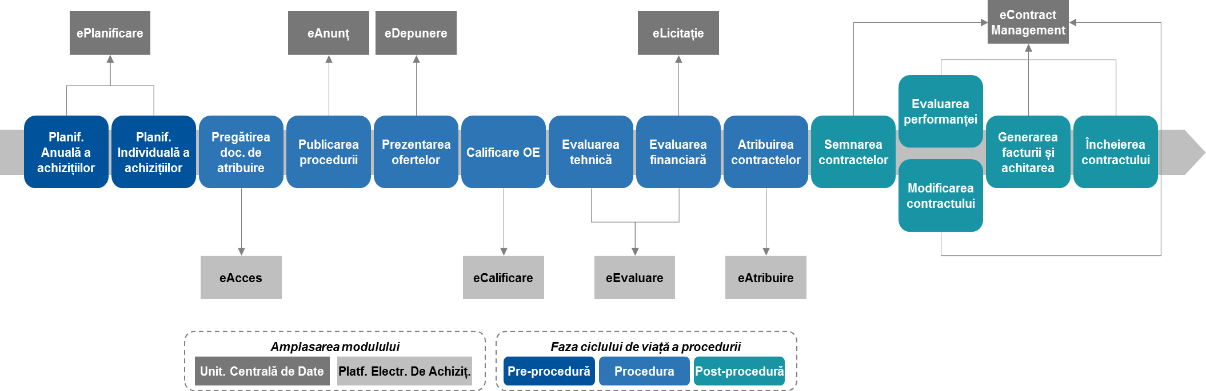 Sursă: Pct.13 din Conceptului tehnic al Sistemului Informațional Automatizat „Registrul de stat al achizițiilor publice” (MTender), aprobat prin Hotărârea Guvernului nr.705 din 11.07.2018.Anexa nr.3Părțile implicate în procesul achizițiilor publice și responsabilitățile acestora Sursă: Elaborată în baza prevederilor legale respective.Anexa nr.4Cadrul normativ aferent domeniului achizițiilor publice                                                                                                                                              Anexa nr.5Autoritățile contractante din cadrul sistemului MAI supuse auditului Anexa nr.6Valoarea achizițiilor publice executate de autoritățile contractante în cadrul sistemului MAI în anii 2019-2020, în aspectul grupelor de conturiExecutarea cheltuielilor pentru achizițiile publice în cadrul sistemului Ministerului Afacerilor Interne pe anii 2019-2020  (79 instituții)                                                                                                                                                                                          Anexa nr.7Sinteza achizițiilor publice pe proceduri de achiziție, pe anii 2019-2020  Sursă: Registrele contractelor pe anii 2019-2020; Darea de seamă privind contractele de valoare mică pe anii 2019-2020; Informațiile din evidența contabilă pentru perioada respectivă.                                Anexa nr.8Sfera și abordarea audituluiSubiectul auditului public a constituit procesul de organizare a achizițiilor publice în cadrul sistemului MAI în perioada 2019-2020. Abordarea de audit s-a bazat pe colectarea probelor la distanță, în urma verificării tranzacțiilor și documentelor aferente domeniului, contestațiilor către ANSC și deciziilor aprobate, contrapunerii și generării informațiilor din diferite sisteme informaționale utilizate în acest scop, precum și prin solicitarea de confirmări și realizarea de observații. Aria și sfera de cuprindereÎn cadrul misiunii de audit au fost inițiate proceduri și la unele instituții responsabile de funcționarea sistemului (Aparatul central al MAI și instituțiile din subordine) și cu impact tangențial asupra domeniului, prin solicitarea de informații documentare și argumentarea poziției pe unele subiecte abordate.Sursele criteriilor de audit public, care au stat la baza constatărilor și concluziilor formulate, au fost prevederile actelor legislative și normative în vigoare aferente domeniului auditat. Pentru realizarea obiectivului de audit și colectarea probelor de audit, au fost efectuate următoarele proceduri de audit public: studierea/consultarea cadrului normativ aferent achizițiilor publice;analiza și evaluarea cadrului intern ce reglementează achizițiile publice în sistemul MAI;analiza informațiilor prezentate de entitățile auditate aferente identificării necesităților de achiziții pe bunuri, lucrări și servicii pentru anii 2019-2020, în vederea determinării procesului instituit;evaluarea conformității și analiza achizițiilor publice la fiecare etapă de desfășurare: planificare, executare, monitorizare și control, raportare, în funcție de riscurile identificate;evaluarea conformității achizițiilor publice efectuate în vederea prevenirii, diminuării și lichidării consecințelor pandemiei de coronavirus (COVID-19) pentru anul 2020; examinarea și analiza informațiilor din  SIA „RSAP”/MTender;examinarea informațiilor de pe site-urile www.ansc.gov.md; bap@tender.gov.md; www.achizitii.md; www.revizia.md; www.ager.md solicitări de informații de la organele cu atribuții de control în domeniu (Serviciul Vamal). Criteriile și aria de auditMD-2001, mun. Chișinău, bd. Ștefan cel Mare și Sfânt nr.69, tel.: (+373) 22 26 60 02, fax: (+373) 22 26 61 00, www.ccrm.md; e-mail: ccrm@ccrm.mdMFMinisterul FinanțelorMEIMinisterul Economiei și InfrastructuriiAAPAgenția Achiziții PubliceANSCAgenția Națională pentru Soluționarea ContestațiilorMAIMinisterul Afacerilor InterneAC al MAIAparatul central al Ministerului Afacerilor InterneIGP Inspectoratul General al PolițieiIGCInspectoratul General de CarabinieriIGPFInspectoratul General al Poliției de FrontierăIGSUInspectoratul General pentru Situații de UrgențăBMABiroul Migrațiune și AzilSTIServiciul Tehnologii InformaționaleAȘMAcademia „Ștefan cel Mare”SMServiciul MedicalARMAgenția Rezerve MaterialeIMOInspectoratul pentru Management OperaționalCSC DinamoClubul Sportiv Central „Dinamo”LPLicitație publicăCOP Cererea ofertei de prețNFPNegociere fără publicarea prealabilă a unui anunț de participareDUAE  Documentul Unic de Achiziții EuropeanSIA „RSAP” MTenderSistemul Informațional Automatizat „Registrul de stat al achizițiilor publice” (MTender)TVA Taxa pe valoarea adăugatăSCSocietate ComercialăSRLSocietate cu Raspundere LimitatăAC Autoritate ContractantăBAP Buletinul Achizițiilor PubliceOE Operator EconomicHG Hotărâre de GuvernGL Grup de lucru AGER Asociația pentru Guvernare Eficientă și ResponsabilăTipul procedurii de achizițieTabelul nr.1Tabelul nr.1Tabelul nr.1Tabelul nr.1Tabelul nr.1Tabelul nr.1Tipul procedurii de achizițieAnul 2019Anul 2019Anul 2019Anul 2020Anul 2020Anul 2020Tipul procedurii de achizițieNumărul contractelor de achizițiiValoarea contractelor (mil. lei)Ponderea în totalul achizițiilor (%)Numărul contractelor de achizițiiValoarea contractelor (mil. lei)Ponderea în totalul achizițiilor (%)1234567TOTAL:2404443,51002366795,2100Licitație deschisă267262,959,3282334,142,0Cererea ofertelor de prețuri15843,79,914929,03,7Negociere fără publicare13152,011,7124343,043,1Achiziții de valoarea mică184884,919,2181189,111,2Tabelul nr.2Tabelul nr.2Tabelul nr.2Denumirea indicatoruluiAnul 2019Anul 2020Numărul  total al contestațiilor depuse de către operatorii economici, inclusiv:3438Admise137Parțial admise612Respinse1517Fără examinare-2Denumirea autoritățiiRolul autorității în domeniul achizițiilor publiceMinisterul FinanțelorOrgan de specialitate al administrației publice centrale, care  elaborează și promovează politica unică a statului în domeniul finanțelor publice. MF asigură reglementarea politicii statului în domeniul achizițiilor publice prin elaborarea și promovarea cadrului legislativ și normativ care reglementează domeniul achizițiilor publice. Trezoreria de Stat asigură executarea de casă a bugetului public național și componentelor acestuiaAgenția Achiziții PubliceAutoritate administrativă de specialitate în subordinea MF, constituită în scopul efectuării supravegherii, controlului ex-post și coordonării interramurale în domeniul achizițiilor publice. Misiunea AAP constă în implementarea coerentă a politicii statului în domeniul achizițiilor publice și procesul de armonizare treptată a legislației naționale cu legislația comunitarăAgenția Naționalăpentru Soluționarea ContestațiilorAutoritate publică autonomă și independentă față de alte autorități publice, față de persoane fizice și juridice, care examinează contestațiile formulate în cadrul procedurilor de achiziție publică, având obligația de a apăra drepturile și interesele legitime ale tuturor părților implicate în contestațiile trimise spre soluționare, fără nicio privilegiere sau discriminareActe legislativeLegea nr.131 din 03.07.2015 privind achizițiile publice Hotăriri de Guvern, acte normative ale autorităților administrației publiceHG nr.339 din 26.05.2017 pentru aprobarea Regulamentului privind Vocabularul comun al achizițiilor publice (CPV)HG nr.986 din 10.10.2018 pentru aprobarea Regulamentului privind modul de ținere a Registrului de stat al achizițiilor publice format de  Sistemul informațional automatizat „Registrul de stat al achizițiilor publice” (MTender)HG nr.705 din 11.07.2018 cu privire la aprobarea conceptului tehnic al Sistemul informațional automatizat „Registrul de stat al achizițiilor publice” (MTender)HG nr.667 din 27.05.2016 privind aprobarea Regulamentului cu privire la activitatea grupului de lucru pentru achizițiiHG nr.1419 din 28.12.2016 pentru aprobarea Regulamentului cu privire la modul de planificare a contractelor de achiziții publiceHG nr. 665  din  27.05.2016 pentru aprobarea Regulamentului cu privire achizițiile publice de valoare mică HG nr.987 din 10.10.2018 pentru aprobarea Regulamentului privind achiziția bunurilor și serviciilor prin cererea ofertelor de prețuriHG nr.668 din 27.05.2016 pentru aprobarea Regulamentului cu privire la achizițiile publice folosind procedura de negociereHG nr.599 din 12.08.2020 pentru aprobarea Regulamentului cu privire la achizițiile publice folosind procedura de negociere HG nr. 826 din 07.11.2012 pentru aprobarea Regulamentului cu privire la acordul-cadru ca modalitate specială de atribuire a contractului de achiziție publicăHG nr. 804 din 10.10.2013 pentru aprobarea Regulamentului privind realizarea achizițiilor publice prin dialog competitivHG nr. 774 din 04.10.2013 pentru aprobarea Regulamentului privind achiziţiile publice folosind licitaţia electronicăHG nr. 669 din 27.05.2016 pentru aprobarea Regulamentului privind achizițiile publice de lucrăriHG nr.1129 din 21.11.2018 cu privire la aprobarea Regulamentului privind ajustarea periodică a valorii contractelor de achiziții publice cu executare continuă, încheiate pe un termen mai mare de un anHG nr.1420 din 28.12.2016 pentru aprobarea Regulamentului privind evidenţa Listei operatorilor economici calificațiHG nr. 134 din 09.03.2017 pentru aprobarea Regulamentului privind organizarea și funcționarea Agenției Achiziții Publice și efectivul-limită al acesteiaHG nr. 1332 din 14.12.2016 cu privire la aprobarea Strategiei de dezvoltare a sistemului de achiziţii publice pentru anii 2016-2020 şi a Planului de acțiuni privind implementarea acesteia HG nr.74 din 04.10.2013 pentru aprobarea Regulamentului privind achiziţiile publice folosind licitaţia electronicăHG nr.766  din  26.09.2013 pentru aprobarea Regulamentului privind achizițiile publice folosind sistemul dinamicHG nr.891  din  24.07.2008 cu privire la antrenarea şi susținerea, în procesul realizării achizițiilor publice, a Societății Orbilor, Societății Invalizilor, Asociației Surzilor, Atelierului de producție şi ergoterapie de pe lângă Spitalul Clinic de Psihiatrie, instituțiilor penitenciare şi altor persoane defavorizateHG nr.278  din  16.03.2006  cu privire la veniturile colectate în domeniul achizițiilor publice ale Agenției Achiziții PubliceOrdinul ministrului Finanțelor nr.173 din 05.10.2018 cu privire la aprobarea Documentației Standard pentru realizarea achizițiilor publiceOrdinul ministrului Finanțelor nr.72 din 11.06.2020 cu privire la aprobarea formularului standard al Documentului unic de achiziţii europeanOrdinul ministrului Finanțelor nr.208 din 24.12.2015 privind Clasificația bugetarăOrdinul ministrului Finanțelor nr.216 din 28.12.2015 privind aprobarea Planului de conturi contabile în sistemul bugetar și Normelor metodologice privind evidența contabilă și raportarea financiară în sistemul bugetarNr.d/oDenumirea autorității contractante1.Aparatul central al Ministerului Afacerilor Interne2.Inspectoratul General de Poliție3.Inspectoratul General de Carabinieri4.Inspectoratul General al Poliției de Frontieră5.Inspectoratul General pentru Situații de Urgență6.Academia „Ștefan cel Mare”7.Agenția Rezerve Materiale8.Clubul Sportiv Central „Dinamo”9.Serviciul Tehnologii Informaționale10.Serviciul Medical11.Biroul Migrațiune și Azil12.Inspectoratul pentru Management Operațional                                                                                                                          Tabelul nr.1                                                                                                                          Tabelul nr.1                                                                                                                          Tabelul nr.1                                                                                                                          Tabelul nr.1                                                                                                                          Tabelul nr.1CodDenumireaExecutatîn anul 2019(mil. lei )Executatîn anul 2020(mil. lei)Totalexecutat(mil.lei)12345=3+4Total cheltuieli și active nefinanciareTotal cheltuieli și active nefinanciare657,8706,41364,222Bunuri și servicii, inclusiv servicii comunale221,364,6217,759,4439,0124,031Mijloace fixe247,6305,5553,132Rezerve materiale14,83,017,833Stocuri de materiale circulante174,1180,2354,3Tabelul nr.2Tabelul nr.2Tabelul nr.2Tabelul nr.2Tabelul nr.2Tabelul nr.2Tabelul nr.2CodDenumireaAprobat(mil. lei )Precizat(mil. lei )Executat în anul curent (mil. lei )Executat față de aprobat(mil. lei )Executat față de precizat(mil. lei )123456=5-37=5-4Anul 2020Anul 2020Anul 2020Anul 2020Anul 2020Anul 2020Anul 2020Total cheltuieli și active nefinanciare, inclusiv:Total cheltuieli și active nefinanciare, inclusiv:892,6787,2706,4-186,6-80,822Bunuri și servicii231,1233,3217,7-13,4-15,631Mijloace fixe433,6347,9305,5-128,8-41,632Rezerve materiale47,810,83,0-44,8-7,833Stocuri de materiale circulante180,1195,2180,2+0,1-15,0Anul 2019Anul 2019Anul 2019Anul 2019Anul 2019Anul 2019Anul 2019Total cheltuieli și active nefinanciare, inclusiv:Total cheltuieli și active nefinanciare, inclusiv:850,2798,1657,8-192,4-140,322Bunuri și servicii219,0239,3221,3+2,3-18,031Mijloace fixe412,3353,9247,6-164,7-106,332Rezerve materiale31,426,014,8-16,6-11,233Stocuri de materiale circulante187,5178,9174,1-13,4-4,8                                                                                                                                             2020                                                                                                                                Tabelul nr.1                                                                                                                                                                  2020                                                                                                                                Tabelul nr.1                                                                                                                                                                  2020                                                                                                                                Tabelul nr.1                                                                                                                                                                  2020                                                                                                                                Tabelul nr.1                                                                                                                                                                  2020                                                                                                                                Tabelul nr.1                                                                                                                                                                  2020                                                                                                                                Tabelul nr.1                                                                                                                                                                  2020                                                                                                                                Tabelul nr.1                                                                                                                                                                  2020                                                                                                                                Tabelul nr.1                                                                                                                                                                  2020                                                                                                                                Tabelul nr.1                                                                                                                                                                  2020                                                                                                                                Tabelul nr.1                                                                                                                                                                  2020                                                                                                                                Tabelul nr.1                                                                                                                                                                  2020                                                                                                                                Tabelul nr.1                                                                                                                                                                  2020                                                                                                                                Tabelul nr.1                     Denumirea procedurii/ tipul contractuluiLicitație publicăLicitație publicăLicitație publicăCererea ofertelor de prețuriCererea ofertelor de prețuriCererea ofertelor de prețuriNegociere cu sau fără publicareNegociere cu sau fără publicareNegociere cu sau fără publicareContracte de valoare micăContracte de valoare micăContracte de valoare micăDenumirea indicatoruluiNr. de proceduri  (unități)Nr de contracte (unități)Valoarea contractelor (mil. lei)Nr. de proceduri (unități)Nr. de contracte (unități)Valoarea contractelor (mil. lei)Nr. de proceduri  (unități)Nr. de contracte (unități)Valoarea contractelor (mil. lei)Nr. de proceduri  (unități)Nr. de contracte (unități)Valoarea contractelor (mil. lei)Total MAI:154282334.18914929.173124243.01661181189.1IGP3481150.932508.51335208.819420512.8IGPF165646.716497.121211.724630611.4IGSU71125.91092.87116.365065019.4IGC133529.3491.0220,31681688.7ARM733.1720.202517.970703.8AC al MAI455.8864.1330.51001008.3AȘM132157,03140.95844.8SM586811.4210.0221212.8828211.5STI224.0573.3664.748484.1CSC „Dinamo”33331.0BMA221.258583.2IMO770.2Anul 2019Anul 2019Anul 2019Anul 2019Anul 2019Anul 2019Anul 2019Anul 2019Anul 2019Anul 2019Anul 2019Anul 2019Anul 2019Total MAI:88267262.912215843.711113152.01682184984.9IGP3275144.2425516.6244422.012818611.2IGPF175855.816326.2771.031938418.1IGSU51611.912173.5554.166566518.1IGC32716.010102.9330.71651655.7ARM7412.41753.7262615.11021024.7AC al MAI6187.812105.5991.391918.9AȘM222.9290.573733.4SM13647.6121.133335.369698.3STI334.37152.0442.343433.2CSC „Dinamo”26261.1BMA331.5442.2IMO110,1Subiectele auditateSursele de criterii de auditCriteriulAria auditatăManagerii autorităților contractante prin deciziile lor (ordine) au stabilit regulamentar atribuțiile fiecărui grup de lucru și funcțiile fiecărui membru în parte necesare pentru exercitarea procedurilor de achiziții?Managerii autorităților contractante prin deciziile lor (ordine) au stabilit regulamentar atribuțiile fiecărui grup de lucru și funcțiile fiecărui membru în parte necesare pentru exercitarea procedurilor de achiziții?Managerii autorităților contractante prin deciziile lor (ordine) au stabilit regulamentar atribuțiile fiecărui grup de lucru și funcțiile fiecărui membru în parte necesare pentru exercitarea procedurilor de achiziții?Managerii autorităților contractante prin deciziile lor (ordine) au stabilit regulamentar atribuțiile fiecărui grup de lucru și funcțiile fiecărui membru în parte necesare pentru exercitarea procedurilor de achiziții?Organizarea activității grupurilor de lucru Legea nr. 131 din 03.07.2015 privind achizițiile publice;Regulamentul cu privire la activitatea grupului de lucru pentru achiziții, aprobat prin Hotărârea Guvernului nr. 667 din 27.05.2016- Art. 14 alin.(1) din Legea nr. 131/2015: Autoritatea contractantă îşi exercită atribuțiile prin intermediul unui grup de lucru, creat în acest scop din funcționari şi specialiști cu experiență profesională în domeniul achizițiilor publice, din cadrul autorității contractante, în limitele personalului scriptic. În funcţie de obiectul achiziţiei, autoritatea contractantă poate crea unul sau mai multe grupuri de lucru;- pct. 3 din HG 667/2016: Grupul de lucru se creează printr-o decizie specială (ordin) sau dispoziţie, din cel puţin 5 membri, iar în cazuri temeinic justificate, din cel puţin 3 membri, inclusiv conducătorul grupului de lucru – persoana care deţine dreptul de prima semnătură în instituţia corespunzătoare sau persoana numită de aceasta şi secretarul grupului de lucru. Autoritatea contractantă poate crea mai multe grupuri de lucru pentru achiziţii, în funcţie de domeniul în care se efectuează achiziţia;- pct. 18 din HG 667/2016: Autoritatea contractantă, în decizia specială (ordin) sau în dispoziţia de creare a grupului/grupurilor de lucru, stabileşte expres atribuţiile fiecărui grup de lucru (dacă sînt create două sau mai multe) şi funcţiile fiecărui membru al grupului în parte, necesare pentru a fi exercitate în cadrul procedurilor de achiziţii publiceMinisterul Afacerilor Interne și instituțiile din subordine: 1. IGP2.IGPF3.IGSU4.IGC5.ARM6.AC MAI7.AȘM8.SM9.STI10.CSC „Dinamo”11.BMAAutoritățile contractante au calculat regulamenar valoarea estimativă a contractelor de achiziție a bunurilor, lucrărilor și serviciilor incluse în planul anual de achiziții reieșind din necesitățile reale?Autoritățile contractante au calculat regulamenar valoarea estimativă a contractelor de achiziție a bunurilor, lucrărilor și serviciilor incluse în planul anual de achiziții reieșind din necesitățile reale?Autoritățile contractante au calculat regulamenar valoarea estimativă a contractelor de achiziție a bunurilor, lucrărilor și serviciilor incluse în planul anual de achiziții reieșind din necesitățile reale?Autoritățile contractante au calculat regulamenar valoarea estimativă a contractelor de achiziție a bunurilor, lucrărilor și serviciilor incluse în planul anual de achiziții reieșind din necesitățile reale?Identificarea necesităților de achiziții publice de lucrări Legea nr. 131 din 03.07.2015 privind achizițiile publice;Regulamentul cu privire la activitatea grupului de lucru pentru achiziții, aprobat prin Hotărârea Guvernului nr. 667 din 27.05.2016HG nr.1419 din 28.12.2016 pentru aprobarea Regulamentului cu privire la modul de planificare a contractelor de achiziții publice;Hotărârea Guvernului nr.1029 din 19.12.2013 „Cu privire la investițiile capitale publice”- art.4 alin. 22 din Legea nr. 131/2015: Modul de planificare a contractelor de achiziții publice este stabilit în regulamentul aprobat de Guvern;- art. 5. din HG nr.1419 din 28.12.2016: Identificarea necesităților se realizează prin desfășurarea următoarelor acțiuni:- cumularea tuturor necesităților autorității contractante;- analiza fiecărei necesități;- stabilirea gradului de prioritate;- corelarea cu strategia de dezvoltare;- analiza contractelor în derulareMinisterul Afacerilor Interne și instituțiile din subordine: 1. IGP2.IGPF3.IGSU4.IGC5.ARM6.AC MAI7.AȘM8.SM9.STI10.CSC „Dinamo”11.BMAElaborarea și publicarea planurilor de achiziții publiceLegea nr. 131 din 03.07.2015 privind achizițiile publice;Hotărârea Guvernului nr. 1419 din 28.12.2016 pentru aprobarea Regulamentului cu privire la modul de planificare a contractelor de achiziții publice;Hotărârea Guvernului nr.1029 din 19.12.2013 „Cu privire la investițiile capitale publice”;Ordinul ministrului Finanțelor nr.185 din 03.11.2015 „Cu privire la aprobarea Instrucțiunii privind managementul proiectelor de investiții capitale” și subcapitolul 4.7. „Particularități specifice planificării investițiilor capitale” din Setul metodologic- art.4 alin. 22 din Legea nr. 131/2015: Modul de planificare a contractelor de achiziții publice este stabilit în regulamentul aprobat de Guvern;- pct. 20 din HG 667/2016: Grupul de lucru examinează şi concretizează necesităţile autorităţii contractante de bunuri, lucrări şi servicii, coordonându-le în limita mijloacelor financiare repartizate în acest sens, elaborează planurile anuale de efectuare a achiziţiilor;- pct.13 din HG 1419/2016 Planul de achiziţii publice:1) se coordonează cu bugetul entităţii publice în corespundere cu strategia de dezvoltare a entităţii;2) se întocmeşte, într-o primă variantă, înainte de elaborarea propunerii de buget;3) se definitivează după aprobarea bugetului propriu al autorităţii contractante.Planul se modifică ori se completează dacă apar modificări în buget şi, respectiv, sunt identificate noi resurse financiareDocumentația de atribuire publicată de autoritățile contractante este conformă și nu au fost stabilite unele criterii de calificare și selecție limitative și discriminatorii pentru unii operatori economici participanți la procedura de achiziție publică?Documentația de atribuire publicată de autoritățile contractante este conformă și nu au fost stabilite unele criterii de calificare și selecție limitative și discriminatorii pentru unii operatori economici participanți la procedura de achiziție publică?Documentația de atribuire publicată de autoritățile contractante este conformă și nu au fost stabilite unele criterii de calificare și selecție limitative și discriminatorii pentru unii operatori economici participanți la procedura de achiziție publică?Documentația de atribuire publicată de autoritățile contractante este conformă și nu au fost stabilite unele criterii de calificare și selecție limitative și discriminatorii pentru unii operatori economici participanți la procedura de achiziție publică?Evaluarea ofertelorLegea nr. 131 din 03.07.2015 privind achizițiile publice;Hotărârea Guvernului nr. 667 din 27.05.2016 pentru aprobarea Regulamentului cu privire la activitatea grupului de lucru pentru achiziții;Hotărârea Guvernului nr. 669 din 27.05.2016 pentru aprobarea Regulamentului privind achizițiile publice de lucrări;Hotărârea Guvernului nr. 638 din 26.08.2020 pentru aprobarea Regulamentului privind achizițiile publice de lucrări;Hotărârea Guvernului nr. 987 din 10.10.2018 pentru aprobarea Regulamentului privind achiziția bunurilor și serviciilor prin cererea ofertelor de prețuri- art. 26 din Legea nr. 131/2015: autoritatea contractantă stabilește oferta cea mai avantajoasă din punct de vedere economic pe baza criteriului de atribuire şi a factorilor de evaluare prevăzuți în documentația de atribuire;- Secțiunea 5. Examinarea, evaluarea şi compararea ofertelor din HG 669/2016;-  Secțiunea a 5. Examinarea, evaluarea și compararea ofertelor din HG 638/26.08.2020 pentru aprobarea Regulamentului privind achizițiile publice de lucrări;- Secțiunea 4. Depunerea și evaluarea ofertelor din HG nr. 987 din 10.10.2018Ministerul Afacerilor Interne și instituțiile din subordine: 1. IGP2.IGPF3.IGSU4.IGC5.ARM6.AC MAI7.AȘM8.SM9.STI10.CSC „Dinamo”11.BMAJustificarea ofertei anormal de scăzuteLegea nr. 131 din 03.07.2015 privind achizițiile publice;Hotărârea Guvernului nr. 669 din 27.05.2016 pentru aprobarea Regulamentului privind achiziţiile publice de lucrări;Hotărârea Guvernului nr. 987 din 10.10.2018 pentru aprobarea Regulamentului privind achiziția bunurilor și serviciilor prin cererea ofertelor de prețuri - art.70 din Legea nr. 131/2015: ofertă anormal de scăzută poate fi oferta de vânzare a bunurilor, de executare a lucrărilor sau de prestare a serviciilor la un preţ semnificativ mai scăzut în comparaţie cu ofertele altor ofertanţi sau în raport cu bunurile, lucrările sau serviciile care urmează a fi furnizate, executate sau prestate în situaţia în care ofertantul nu reuşeşte să demonstreze accesul său la o tehnologie specială sau la condiţii de piaţă mai avantajoase care i-ar permite să ofere un asemenea preţ scăzut al ofertei;- pct. 136 din HG 669/2016 și pct. 132 din HG638/26.08.2020:7) în cazul unei oferte a cărei valoare constituie mai puţin de 85 la sută din valoarea estimată a lucrărilor, să solicite justificări ale prețului anormal de scăzut şi să efectueze controlul calculării elementelor prețului şi respectarea de către ofertant a cerințelor tehnice stipulate în caietul de sarcini;8) să solicite în scris, în cazul expus la subpct. 7) al prezentului punct, înainte de a lua vreo decizie de respingere a acelei oferte, detalii şi precizări pe care le consideră relevante cu privire la ofertă, precum şi să verifice răspunsurile care justifică preţul respectivExecutarea deciziilor ANSCLegea nr. 131 din 03.07.2015 privind achizițiile publice;Hotărârea Guvernului nr. 271 din 15.12.2016 cu privire la instituirea, organizarea și  funcționarea Agenţiei Naţionale pentru Soluționarea Contestațiilor- Capitolul 10. Soluţionarea litigiilor şi răspunderea juridică din Legea nr. 131/2015Contractul-cadru al achiziției publice Legea nr. 131 din 03.07.2015 privind achizițiile publice;Ordinul ministrului Finanțelor nr. 173 din 05.10.2018 cu privire la aprobarea Documentației standard pentru realizarea achizițiilor publice de bunuri;Ordinul ministrului Finanțelor nr. 175 din 05.10.2018 cu privire la aprobarea Documentației standard pentru realizarea achizițiilor publice de bunuri și servicii prin cererea ofertelor de prețuri- Capitolul 9. Contractul de achiziţii publice. Darea de seamă privind procedura de achiziţie publică. Conflictul de interese din Legea nr. 131/2015Clauzele contractuale încheiate cu operatorul economic corespund cu elementele ofertei desemnate câștigătoare, iar autoritățile contractante au recepționat bunurile, serviciile și lucrările conform condițiilor contractelor încheiate?Clauzele contractuale încheiate cu operatorul economic corespund cu elementele ofertei desemnate câștigătoare, iar autoritățile contractante au recepționat bunurile, serviciile și lucrările conform condițiilor contractelor încheiate?Clauzele contractuale încheiate cu operatorul economic corespund cu elementele ofertei desemnate câștigătoare, iar autoritățile contractante au recepționat bunurile, serviciile și lucrările conform condițiilor contractelor încheiate?Clauzele contractuale încheiate cu operatorul economic corespund cu elementele ofertei desemnate câștigătoare, iar autoritățile contractante au recepționat bunurile, serviciile și lucrările conform condițiilor contractelor încheiate?Monitorizarea executării clauzelor contractualeLegea nr. 131 din 03.07.2015 privind achizițiile publice;Hotărârea Guvernului  nr. 667 din 27.05.2016 pentru aprobarea Regulamentului cu privire la activitatea grupului de lucru pentru achiziții- art.15 din Legea nr.131/2015: grupul de lucru monitorizează contractele de achiziţii publice;- pct. 34 din HG nr. 667/2016: Grupul de lucru va asigura monitorizarea executării contractelor de achiziţie publică, întocmind rapoarte în acest sens, trimestrial/semestrial şi anual. Rapoartele respective, care vor include în mod obligatoriu informaţii cu privire la etapa de executare a obligaţiunilor contractuale, cauzele neexecutării, reclamaţiile înaintate şi sancţiunile aplicate, menţiuni cu privire la calitatea executării contractului etc., vor fi plasate pe pagina web a autorităţii contractante, iar în lipsa acesteia pe pagina oficială a autorităţii centrale căreia i se subordonează sau a autorităţilor administraţiei publice locale de nivelul al doilea;Ministerul Afacerilor Interne și instituțiile din subordine: 1. IGP2.IGPF3.IGSU4.IGC5.ARM6.AC MAI7.AȘM8.SM9.STI10.CSC „Dinamo”11.BMADesfășurarea procedurilor de achiziție a bunurilor destinate prevenirii și combaterii infecției Covid-19 în cadrul sistemului MAI au fost conforme?Desfășurarea procedurilor de achiziție a bunurilor destinate prevenirii și combaterii infecției Covid-19 în cadrul sistemului MAI au fost conforme?Desfășurarea procedurilor de achiziție a bunurilor destinate prevenirii și combaterii infecției Covid-19 în cadrul sistemului MAI au fost conforme?Hotărârea Guvernului nr.493 din 08.07.2020 pentru aprobarea unor măsuri suplimentare de transparență privind achizițiile publice efectuate în vederea prevenirii, diminuării și lichidării consecințelor pandemiei de coronavirus (COVID-19) pentru anul 2020;HG nr.494  din  08.07.2020 „Pentru aprobarea Regulamentului cu privire la achizițiile publice necesare pentru prevenirea și controlul infecției COVID-19”Hotărârea Guvernului nr. 665 din 27.05.2016 pentru aprobarea Regulamentului cu privire la achizițiile publice de valoare mică- Secțiunea 1-4 din	HG nr.494 din 08.07.2020 „Pentru aprobarea Regulamentului cu privire la achizițiile publice necesare pentru prevenirea și controlul infecției COVID-19”Ministerul Afacerilor Interne și instituțiile din subordine: 1. IGP2.IGPF3.IGSU4.IGC5.ARM6.AC MAI7.AȘM8.SM9.STI10.CSC „Dinamo”11.BMAClauzele contractuale încheiate cu operatorul economic corespund cu elementele ofertei desemnate câștigătoare, iar autoritățile contractante au recepționat bunurile, serviciile și lucrările conform condițiilor contractelor încheiate?Clauzele contractuale încheiate cu operatorul economic corespund cu elementele ofertei desemnate câștigătoare, iar autoritățile contractante au recepționat bunurile, serviciile și lucrările conform condițiilor contractelor încheiate?Clauzele contractuale încheiate cu operatorul economic corespund cu elementele ofertei desemnate câștigătoare, iar autoritățile contractante au recepționat bunurile, serviciile și lucrările conform condițiilor contractelor încheiate?Clauzele contractuale încheiate cu operatorul economic corespund cu elementele ofertei desemnate câștigătoare, iar autoritățile contractante au recepționat bunurile, serviciile și lucrările conform condițiilor contractelor încheiate?Legea nr. 131 din 03.07.2015 privind achizițiile publice;Hotărârea Guvernului nr. 665 din 27.05.2016 pentru aprobarea Regulamentului cu privire la achizițiile publice de valoare micăPrevederile cadrului subiacentMinisterul Afacerilor Interne și instituțiile din subordine: 1. IGP2.IGPF3.IGSU4.IGC5.ARM6.AC MAI7.AȘM8.SM9.STI10.CSC „Dinamo”11.BMASistemul Informațional Automatizat „Registrul de stat al achizițiilor publice” (SIA „RSAP”/MTender) sprijină regulamentar și documentar toate procedurile de achiziții publice prevăzute de cadrul legal?Sistemul Informațional Automatizat „Registrul de stat al achizițiilor publice” (SIA „RSAP”/MTender) sprijină regulamentar și documentar toate procedurile de achiziții publice prevăzute de cadrul legal?Sistemul Informațional Automatizat „Registrul de stat al achizițiilor publice” (SIA „RSAP”/MTender) sprijină regulamentar și documentar toate procedurile de achiziții publice prevăzute de cadrul legal?Sistemul Informațional Automatizat „Registrul de stat al achizițiilor publice” (SIA „RSAP”/MTender) sprijină regulamentar și documentar toate procedurile de achiziții publice prevăzute de cadrul legal?Legea nr. 131 din 03.07.2015 privind achizițiile publice;Hotărâre Guvernului nr.986 din 10.10.2018 pentru aprobarea Regulamentului privind modul de ținere a Registrului de stat al achizițiilor publice format de  Sistemul informațional automatizat „Registrul de stat al achizițiilor publice” (M Tender);Hotărârea Guvernului nr. 985 din 10.10.2018 pentru aprobarea Regulamentului privind acreditarea platformelor electronice de achiziții în cadrul Sistemului informațional automatizat „Registrul de stat al achizițiilor publice” (M Tender);Hotărârea Guvernului nr.705 din 11.07.2018 cu privire la aprobarea conceptului tehnic al Sistemului informațional automatizat „Registrul de stat al achizițiilor publice” (M Tender)Prevederile cadrului subiacentMinisterul Afacerilor Interne și instituțiile din subordine: 1. IGP2.IGPF3.IGSU4.IGC5.ARM6.AC MAI7.AȘM8.SM9.STI10.CSC „Dinamo”11.BMA